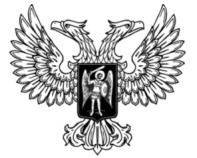 ДонецкАЯ НароднАЯ РеспубликАЗАКОНО ПОЛИЦИИПринят Постановлением Народного Совета 7 августа 2015 года(С изменениями, внесенными Законом от 12.03.2020 № 108-IIНС)(По тексту Закона слова «Совет Министров» в соответствующем падеже заменены словом «Правительство» в соответствующем падеже согласно Закону от 12.03.2020 № 108-IIНС)Глава 1. Общие положенияСтатья 1. Назначение полиции1. Полиция – это государственный вооруженный орган исполнительной власти, предназначенный для защиты жизни, здоровья, прав и свобод человека и гражданина, интересов общества и государства от противоправных посягательств, охраны общественного порядка и обеспечения общественной безопасности.2. Полиция в пределах своих полномочий оказывает содействие органам государственной власти и иным государственным органам (далее также – государственные органы), органам местного самоуправления, общественным объединениям, а также организациям независимо от форм собственности (далее – организации), должностным лицам этих органов и организаций (далее – должностные лица) в защите их прав.3. Запрещается вмешательство в деятельность органов полиции при осуществлении ими своих полномочий, кроме как на основаниях и в порядке, предусмотренных законами Донецкой Народной Республики.Статья 2. Основные задачи полиции1. Полиции осуществляет свою деятельность для выполнения следующих задач:защита личности, общества и государства от противоправных посягательств; предупреждение и пресечение преступлений и административных правонарушений; 3) выявление и раскрытие преступлений, проведение расследований по уголовным делам, исполнение уголовных наказаний;4) розыск лиц, скрывающихся от правоохранительных органов за совершение преступлений, а также лиц, без вести пропавших, установление местонахождения лиц, утративших связь с родственниками, а также установление личности неизвестных лиц;5) производство по делам об административных правонарушениях, исполнение административных наказаний;6) обеспечение правопорядка в общественных местах, а также при проведении массовых мероприятий;7) обеспечение государственного контроля и надзора за дорожным движением и обеспечение его безопасности;8) контроль соблюдения законодательства Донецкой Народной Республики в области оборота оружия и боеприпасов в порядке, предусмотренном действующим законодательством;9) контроль соблюдения законодательства Донецкой Народной Республики в области частной детективной (сыскной) и охранной деятельности;10) охрана имущества и объектов, в том числе на договорной основе;11) государственная защита потерпевших, свидетелей и иных участников уголовного судопроизводства, судей, прокуроров, следователей, должностных лиц правоохранительных и контролирующих органов, а также других защищаемых лиц;12) осуществление экспертно-криминалистической деятельности.2. По решению Главы Донецкой Народной Республики сотрудники полиции могут участвовать в деятельности по поддержанию или восстановлению международного мира и безопасности.Статья 3. Правовая основа деятельности полиции1. Правовую основу деятельности полиции составляют Конституция Донецкой Народной Республики, общепризнанные принципы и нормы международного права, международные договоры Донецкой Народной Республики, настоящий Закон, другие законы, нормативные правовые акты Главы Донецкой Народной Республики, Правительства Донецкой Народной Республики, а также нормативные правовые акты государственного органа исполнительной власти, осуществляющего функции по выработке и реализации государственной политики и нормативно-правовому регулированию в сфере внутренних дел (далее – государственный орган исполнительной власти в сфере внутренних дел).2. Государственный орган исполнительной власти в сфере внутренних дел разрабатывает и представляет в установленном порядке Главе Донецкой Народной Республики и в Правительство Донецкой Народной Республики проекты законов, нормативных правовых актов Главы Донецкой Народной Республики и Правительства Донецкой Народной Республики, а также предложения по совершенствованию законодательных и иных нормативных правовых актов по вопросам, отнесенным к деятельности полиции.Статья 4. Организация полиции1. Полиция является составной частью единой централизованной системы государственного органа исполнительной власти в сфере внутренних дел. 2. В состав полиции могут входить подразделения, организации и службы, создаваемые для выполнения возложенных на полицию обязанностей (далее – подразделения полиции).3. Руководство деятельностью полиции осуществляют в пределах своей компетенции руководитель государственного органа исполнительной власти в сфере внутренних дел, руководители территориальных органов государственного органа исполнительной власти в сфере внутренних дел (далее – территориальные органы) и руководители подразделений полиции. Руководители указанных органов и подразделений несут ответственность за выполнение возложенных на полицию обязанностей.4. Состав полиции, порядок создания, реорганизации и ликвидации подразделений полиции определяются Главой Донецкой Народной Республики.4. Нормативы и лимиты штатной численности подразделений полиции в пределах установленной штатной численности органов внутренних дел определяются руководителем государственного органа исполнительной власти в сфере внутренних дел.Глава 2. Принципы деятельности полицииСтатья 5. Соблюдение и уважение прав и свобод человека и гражданина1. Полиция осуществляет свою деятельность на основе принципов законности, гласности, гуманизма, уважения к личности, социальной справедливости, взаимодействия с трудовыми коллективами, общественными организациями и населением, а также уважения прав и свобод человека и гражданина.2. Деятельность полиции, ограничивающая права и свободы граждан, немедленно прекращается, если достигнута законная цель или выяснилось, что эта цель не может или не должна достигаться путем ограничения прав и свобод граждан.3. Сотруднику полиции запрещается прибегать к пыткам, насилию, другому жестокому или унижающему человеческое достоинство обращению. Сотрудник полиции обязан пресекать действия, которыми гражданину умышленно причиняются боль, физическое или нравственное страдание.4. При обращении к гражданину сотрудник полиции обязан:1) Назвать свои должность, звание, фамилию, предъявить по требованию гражданина служебное удостоверение, после чего сообщить причину и цель обращения, быть тактичным и вежливым;2) В случае применения к гражданину мер, ограничивающих его права и свободы, разъяснить ему причину и основания применения таких мер, а также возникающие в связи с этим права и обязанности гражданина. 5. Сотрудник полиции в случае обращения к нему гражданина обязан назвать свои должность, звание, фамилию, внимательно его выслушать, принять соответствующие меры в пределах своих полномочий либо разъяснить, в чью компетенцию входит решение поставленного вопроса.6. Полученные в результате деятельности полиции сведения о частной жизни гражданина не могут предоставляться кому бы то ни было без добровольного письменного согласия гражданина, за исключением случаев, предусмотренных законом.7. Полиция обязана обеспечить каждому гражданину возможность ознакомления с документами и материалами, непосредственно затрагивающими его права и свободы, если иное не установлено законом.Статья 6. Законность1. Полиция осуществляет свою деятельность в точном соответствии с законом.2. Всякое ограничение прав, свобод и законных интересов граждан, а также прав и законных интересов общественных объединений, организаций и должностных лиц допустимо только по основаниям и в порядке, которые предусмотрены законом.3. Сотруднику полиции запрещается подстрекать, склонять, побуждать в прямой или косвенной форме кого-либо к совершению противоправных действий. 4. Сотрудник полиции не может в оправдание своих действий (бездействия) при выполнении служебных обязанностей ссылаться на интересы службы, экономическую целесообразность, незаконные требования, приказы и распоряжения вышестоящих должностных лиц или какие-либо иные обстоятельства. Для обеспечения общественного порядка сотрудники полиции обязаны принимать меры независимо от своей подчиненности.5. Применение сотрудником полиции мер государственного принуждения для выполнения обязанностей и реализации прав полиции допустимо только в случаях, предусмотренных законом.6. Государственный орган исполнительной власти в сфере внутренних дел обеспечивает контроль законности решений и действий должностных лиц полиции.Статья 7. Беспристрастность1. Полиция защищает права, свободы и законные интересы человека и гражданина независимо от пола, расы, национальности, возраста, языка, происхождения, имущественного и должностного положения, места жительства, отношения к религии, политических и иных убеждений, принадлежности к общественным объединениям, а также других обстоятельств.2. Сотруднику полиции запрещается состоять в политических партиях, материально поддерживать политические партии и принимать участие в их деятельности. При осуществлении служебной деятельности сотрудник полиции не должен быть связан решениями или убеждениями политических партий, иных общественных объединений и религиозных организаций.3. Сотрудник полиции обязан проявлять уважение к национальным обычаям и традициям граждан, учитывать культурные и иные особенности различных этнических и социальных групп, религиозных организаций, способствовать межнациональному и межконфессиональному согласию.4. Сотрудник полиции, как в служебное, так и во внеслужебное время обязан воздерживаться от любых действий, которые могут вызвать сомнение в его беспристрастности или нанести ущерб авторитету полиции.Статья 8. Открытость и публичность1. Деятельность полиции является открытой для общества в той мере, в какой это не противоречит требованиям законодательства Донецкой Народной Республики об уголовном судопроизводстве, о производстве по делам об административных правонарушениях, об оперативно-розыскной деятельности, о защите государственной и иной охраняемой законом тайны, а также не нарушает прав граждан, общественных объединений и организаций.2. Граждане, общественные объединения и организации имеют право в порядке, установленном законодательством Донецкой Народной Республики, получать достоверную информацию о деятельности полиции, а также получать от полиции информацию, непосредственно затрагивающую их права, за исключением информации, доступ к которой ограничен законом.3. Полиция регулярно информирует государственные органы и граждан о своей деятельности через средства массовой информации, информационно-телекоммуникационную сеть Интернет, а также путем отчетов должностных лиц (не реже одного раза в год) перед законодательными (представительными) органами государственной власти, местными органами государственной власти и перед гражданами. Периодичность, порядок отчетности, а также категории должностных лиц, уполномоченных отчитываться перед указанными органами и гражданами, определяются государственным органом исполнительной власти в сфере внутренних дел.4. Полиция в соответствии с законодательством Донецкой Народной Республики предоставляет сведения о своей деятельности средствам массовой информации по официальным запросам их редакций, а также путем проведения пресс-конференций, рассылки справочных и статистических материалов и в иных формах.5. По заявкам редакций средств массовой информации в порядке, определяемом государственным органом исполнительной власти в сфере внутренних дел, осуществляется аккредитация журналистов для освещения деятельности полиции.6. Государственный орган исполнительной власти в сфере внутренних дел в соответствии с законодательством Донецкой Народной Республики вправе учреждать средства массовой информации для освещения деятельности полиции.Статья 9. Общественное доверие и поддержка граждан1. Полиция при осуществлении своей деятельности стремится обеспечивать общественное доверие к себе и поддержку граждан.2. Действия сотрудников полиции должны быть обоснованными и понятными для граждан.3. В случае нарушения сотрудником полиции прав и свобод граждан или прав организаций полиция обязана в пределах своих полномочий принять меры по восстановлению нарушенных прав и свобод. В порядке, определяемом государственным органом исполнительной власти в сфере внутренних дел, полиция приносит извинения гражданину, права и свободы которого были нарушены сотрудником полиции, по месту нахождения (жительства), работы или обучения гражданина в соответствии с его пожеланиями.4. Сведения, порочащие честь, достоинство и деловую репутацию гражданина, преданные гласности сотрудником полиции, в случае признания их не соответствующими действительности судом, следователем, органом дознания или самой полицией должны быть опровергнуты в той же форме, в какой они были преданы гласности, в возможно короткий срок, но не превышающий одного месяца со дня признания таких сведений не соответствующими действительности.5. Государственный орган исполнительной власти в сфере внутренних дел проводит постоянный мониторинг общественного мнения о деятельности полиции, а также мониторинг взаимодействия полиции с институтами гражданского общества. Результаты указанного мониторинга регулярно доводятся до сведения государственных органов, граждан через средства массовой информации, информационно-телекоммуникационную сеть Интернет.6. Общественное мнение является одним из основных критериев официальной оценки деятельности полиции, определяемых государственным органом исполнительной власти в сфере внутренних дел.7. При государственном органе исполнительной власти в сфере внутренних дел и территориальных органах образуются общественные советы, которые призваны обеспечить согласование общественно значимых интересов граждан Донецкой Народной Республики, органов государственной власти, органов местного самоуправления, общественных объединений, правозащитных, религиозных и иных организаций, в том числе профессиональных объединений предпринимателей, для решения наиболее важных вопросов деятельности полиции путем:1) привлечения граждан и общественных объединений к реализации государственной политики в сфере охраны общественного порядка, обеспечения общественной безопасности и противодействия преступности;2) участия в разработке и рассмотрении концепций, программ, инициатив общественных объединений и граждан по наиболее актуальным вопросам деятельности полиции;3) проведения общественной экспертизы проектов законов и иных нормативных правовых актов по вопросам деятельности полиции;4) обсуждения вопросов, касающихся деятельности полиции, в средствах массовой информации;5) осуществления общественного контроля деятельности полиции.8. Общественные советы формируются на основе добровольного участия в их деятельности граждан Донецкой Народной Республики, общественных объединений и организаций в порядке, устанавливаемом Главой Донецкой Народной Республики.Статья 10. Взаимодействие и сотрудничество1. Полиция при осуществлении своей деятельности взаимодействует с другими правоохранительными органами, государственными органами и органами местного самоуправления, общественными объединениями, организациями и гражданами.2. Полиция при выполнении возложенных на нее обязанностей может использовать возможности государственных органов, общественных объединений и организаций в порядке, установленном законодательством Донецкой Народной Республики.3. Полиция в пределах своих полномочий оказывает содействие государственным органам, общественным объединениям и организациям в обеспечении защиты прав и свобод граждан, соблюдения законности и правопорядка, а также оказывает поддержку развитию гражданских инициатив в сфере предупреждения правонарушений и обеспечения правопорядка.4. Общественные объединения, организации и должностные лица должны оказывать содействие полиции при выполнении возложенных на нее обязанностей. Государственные органы и их должностные лица в рамках своих полномочий и в порядке, предусмотренном действующим законодательством, оказывают содействие полиции при выполнении возложенных на нее обязанностей.5. Взаимодействие полиции с правоохранительными органами иностранных государств и международными полицейскими организациями осуществляется в соответствии с международными договорами Донецкой Народной Республики.Статья 11. Использование достижений науки и техники, современных технологий и информационных систем1. Полиция в своей деятельности обязана использовать достижения науки и техники, информационные системы, сети связи, а также современную информационно-телекоммуникационную инфраструктуру.2. Полиция в порядке, установленном законодательством Донецкой Народной Республики, применяет электронные формы приема и регистрации документов, уведомления о ходе предоставления государственных услуг, взаимодействия с другими правоохранительными органами, государственными органами, общественными объединениями и организациями.3. Полиция использует технические средства, включая средства аудио-, фото- и видеофиксации, при документировании обстоятельств совершения преступлений, административных правонарушений, обстоятельств происшествий, в том числе в общественных местах, а также для фиксирования действий сотрудников полиции, выполняющих возложенные на них обязанности.4. Государственный орган исполнительной власти в сфере внутренних дел обеспечивает полиции для выполнения поставленных перед ней задач возможность использования информационно-телекоммуникационной сети Интернет, автоматизированных информационных систем, интегрированных банков данных.Глава 3. Обязанности и права полицииСтатья 12. Обязанности полиции1. На полицию возлагаются следующие обязанности:1) прием и регистрация (в том числе в электронной форме) заявлений и сообщений о преступлениях и происшествиях, об административных правонарушениях;2) выдавать заявителям по их требованию уведомления о приеме и регистрации их письменных заявлений;3) осуществлять в соответствии с подведомственностью проверку заявлений и сообщений о преступлениях, происшествиях и административных правонарушениях, и принимать по таким заявлениям и сообщениям меры, предусмотренные законодательством Донецкой Народной Республики, информировать заявителей о ходе рассмотрения таких заявлений и сообщений в сроки, установленные законодательством Донецкой Народной Республики;4) передавать (направлять) заявления и сообщения о преступлениях, происшествиях и административных правонарушениях в государственные органы и органы местного самоуправления, организации или должностному лицу, к компетенции которых относится решение соответствующих вопросов, с уведомлением об этом в течение 24 часов заявителя;5) информировать соответствующие государственные органы и органы местного самоуправления, организации и должностных лиц этих органов и организаций о ставших известными полиции фактах, требующих их оперативного реагирования;6) прибывать незамедлительно на место совершения преступления, административного правонарушения, место происшествия, пресекать противоправные деяния, устранять угрозы безопасности граждан и общественной безопасности, документировать обстоятельства совершения преступления, административного правонарушения, обстоятельства происшествия, обеспечивать сохранность следов преступления, административного правонарушения, происшествия;7) оказывать первую помощь лицам, пострадавшим от преступлений, административных правонарушений и несчастных случаев, а также лицам, находящимся в беспомощном состоянии либо в состоянии, опасном для их жизни и здоровья, если специализированная помощь не может быть получена ими своевременно или отсутствует; 8) выявлять причины преступлений и административных правонарушений и условия, способствующие их совершению, принимать в пределах своих полномочий меры по их устранению; выявлять лиц, имеющих намерение совершить преступление, и проводить с ними индивидуальную профилактическую работу; участвовать в профилактике безнадзорности и правонарушений несовершеннолетних; участвовать в пропаганде правовых знаний;9) обеспечивать безопасность граждан и общественный порядок на улицах, площадях, стадионах, в скверах, парках, на транспортных магистралях, вокзалах, в аэропортах, морских портах и других общественных местах; 10) обеспечивать совместно с представителями органов исполнительной власти, органов местного самоуправления и организаторами собраний, митингов, демонстраций, шествий и других публичных мероприятий (далее – публичные мероприятия) безопасность граждан и общественный порядок, оказывать в соответствии с законодательством Донецкой Народной Республики содействие организаторам спортивных, зрелищных и иных массовых мероприятий (далее – массовые мероприятия) в обеспечении безопасности граждан и общественного порядка в местах проведения этих мероприятий;11) принимать при чрезвычайных ситуациях неотложные меры по спасению граждан, охране имущества, оставшегося без присмотра, содействовать в этих условиях бесперебойной работе спасательных служб; обеспечивать общественный порядок при проведении карантинных мероприятий во время эпидемий и эпизоотий;12) в соответствии с подследственностью, установленной уголовно-процессуальным законодательством Донецкой Народной Республики, возбуждать уголовные дела, производить дознание по уголовным делам, выполнять неотложные следственные действия по уголовным делам, производство предварительного следствия по которым обязательно;13) исполнять в пределах своих полномочий решения суда (судьи), письменные поручения следователя, руководителя следственного органа, органа дознания о производстве отдельных следственных действий, проведении оперативно-розыскных мероприятий, задержании лиц, подозреваемых и обвиняемых в совершении преступлений, о производстве иных процессуальных действий, оказывать содействие в их осуществлении;14) осуществлять оперативно-розыскную деятельность в целях выявления, предупреждения, пресечения и раскрытия преступлений, обеспечения собственной безопасности, а также в иных целях, предусмотренных законом;15) пресекать административные правонарушения и осуществлять производство по делам об административных правонарушениях, отнесенных законодательством об административных правонарушениях к подведомственности полиции;16) осуществлять розыск:а) лиц, совершивших преступления или подозреваемых и обвиняемых в их совершении;б) лиц, скрывшихся от органов дознания, следствия или суда после совершения преступления;в) несовершеннолетних, самовольно ушедших из семей или специализированных учреждений для несовершеннолетних, нуждающихся в социальной реабилитации;г) несовершеннолетних, самовольно ушедших из специальных учебно-воспитательных учреждений закрытого типа;д) лиц, уклоняющихся от исполнения назначенных им судом принудительных мер медицинского характера или принудительных мер воспитательного воздействия;е) лиц, уклоняющихся от недобровольной госпитализации, назначенной судом в связи с наличием психического расстройства;ж) лиц, пропавших без вести; лиц, утративших связь с родственниками;з) похищенного имущества;и) выявлять и устанавливать имущество, подлежащее конфискации.17) в порядке, определяемом государственным органом исполнительной власти в сфере внутренних дел и государственным органом исполнительной власти, осуществляющим функции по выработке и реализации государственной политики и нормативному правовому регулированию в сфере исполнения уголовных наказаний, оказывать содействие учреждениям и органам уголовно-исполнительной системы:а) в осуществлении розыска и задержании лиц, совершивших побег из-под стражи, лиц, уклоняющихся от отбывания уголовного наказания, от получения предписания о направлении к месту отбывания наказания либо не прибывших к месту отбывания наказания в установленный в указанном предписании срок;б) в обеспечении безопасности граждан и общественного порядка при введении режима особых условий в исправительном учреждении в соответствии с уголовно-исполнительным законодательством Донецкой Народной Республики;в) информировать администрацию исправительного учреждения о продлении срока возвращения осужденного в исправительное учреждение.18) содержать, охранять, конвоировать задержанных и (или) заключенных под стражу лиц, находящихся в изоляторах временного содержания, подозреваемых и обвиняемых органов внутренних дел, а также лиц, подвергнутых административному наказанию в виде административного ареста; конвоировать содержащихся в следственных изоляторах уголовно-исполнительной системы осужденных и заключенных под стражу лиц для участия в следственных действиях или судебном разбирательстве и охранять указанных лиц во время производства процессуальных действий; исполнять решения суда (судьи) о лишении права управления транспортным средством, о возмездном изъятии или конфискации оружия и боеприпасов, о направлении несовершеннолетних правонарушителей в специальные учебно-воспитательные учреждения закрытого типа;19) принимать меры по идентификации лиц, которые по состоянию здоровья, возрасту или иным причинам не могут сообщить сведения о себе, а также проводить мероприятия по идентификации неопознанных трупов;20) принимать в соответствии с законом меры, направленные на предупреждение, выявление и пресечение экстремистской деятельности общественных объединений, религиозных и иных организаций, граждан;21) участвовать в мероприятиях по противодействию терроризму и в обеспечении правового режима контртеррористической операции, а также в обеспечении защиты потенциальных объектов террористических посягательств и мест массового пребывания граждан, в проведении экспертной оценки состояния антитеррористической защищенности и безопасности объектов;22) проводить в соответствии с законодательством Донецкой Народной Республики экспертизы по уголовным делам и делам об административных правонарушениях, а также исследования по материалам оперативно-розыскной деятельности; 23) осуществлять государственный контроль (надзор) соблюдения правил, стандартов, технических норм и иных требований нормативных документов в области обеспечения безопасности дорожного движения; регулировать дорожное движение; оформлять документы о дорожно-транспортном происшествии; осуществлять государственный учет основных показателей состояния безопасности дорожного движения; принимать экзамены на право управления автомототранспортными средствами, трамваями, троллейбусами и выдавать водительские удостоверения; регистрировать в порядке, установленном законодательством Донецкой Народной Республики, автомототранспортные средства и прицепы к ним и выдавать в установленных случаях свидетельства о допуске их к перевозке опасных грузов; осуществлять по основаниям и в порядке, которые предусмотрены Правительством Донецкой Народной Республики, сопровождение транспортных средств; согласовывать маршруты транспортных средств, осуществляющих перевозку крупногабаритных грузов, а в установленных законодательством Донецкой Народной Республики случаях – тяжеловесных грузов;24) выдавать гражданам и организациям при наличии оснований, предусмотренных законодательством, лицензии (разрешения) на производство, ремонт, разработку, реализацию, испытания, модернизацию, хранение, утилизацию оружия, основных частей огнестрельного оружия, боеприпасов к нему; разрешения на хранение или хранение и ношение гражданского и служебного оружия, на хранение и ношение наградного оружия, на транспортирование, ввоз на территорию Донецкой Народной Республики и вывоз с территории Донецкой Народной Республики указанного оружия и патронов к нему; разрешения на хранение и использование или хранение и ношение отдельных типов и моделей боевого ручного стрелкового и служебного оружия, полученного во временное пользование в полиции; вести в соответствии с законодательством учет оружия и патронов к нему;25) контролировать оборот гражданского, служебного и наградного оружия, боеприпасов, патронов к оружию, сохранность и техническое состояние боевого ручного стрелкового и служебного оружия, находящегося во временном пользовании у граждан и организаций, а также соблюдение гражданами и организациями законодательства Донецкой Народной Республики в области оборота оружия; производить контрольный отстрел нарезного огнестрельного оружия;26) осуществлять в установленном порядке прием, хранение и уничтожение изъятого, добровольно сданного и найденного огнестрельного, газового, холодного и иного оружия, боеприпасов, патронов к оружию, взрывных устройств, взрывчатых веществ, а также прием, хранение и уничтожение изъятых, добровольно сданных и найденных наркотических средств, психотропных веществ и их прекурсоров;27) выдавать при наличии оснований, предусмотренных законодательством, лицензии на осуществление частной детективной (сыскной) деятельности и на осуществление охранной деятельности; выдавать для подтверждения правового статуса частного детектива и правового статуса частного охранника удостоверения установленного образца; принимать квалификационные экзамены у частных охранников и лиц, претендующих на получение удостоверения частного охранника; проводить периодические проверки частных охранников и работников юридических лиц с особыми уставными задачами на пригодность к действиям в условиях, связанных с применением огнестрельного оружия и специальных средств;28) осуществлять контроль деятельности частных детективов и частных охранных организаций, а также участвовать в контроле деятельности организаций, осуществляющих образовательную деятельность по программам профессионального обучения частных детективов, частных охранников и дополнительным профессиональным программам руководителей частных охранных организаций, по соблюдению ими требований и условий, установленных законодательством Донецкой Народной Республики;29) охранять на договорной основе имущество граждан и организаций, а также объекты, подлежащие обязательной охране полицией в соответствии с перечнем, утверждаемым Правительством Донецкой Народной Республики; обеспечивать оперативное реагирование на сообщения о срабатывании охранно-пожарной и тревожной сигнализации на подключенных к пультам централизованного наблюдения объектах, охрана которых осуществляется с помощью технических средств охраны; осуществлять в порядке, установленном Правительством Донецкой Народной Республики, инспектирование подразделений охраны юридических лиц с особыми уставными задачами и подразделений ведомственной охраны, если иной порядок не установлен законом; обеспечивать во взаимодействии с органами государственной безопасности в порядке, устанавливаемом Правительством Донецкой Народной Республики, охрану дипломатических представительств, консульских учреждений, иных официальных представительств иностранных государств, представительств международных организаций, если такая охрана предусмотрена международными договорами Донецкой Народной Республики;30) осуществлять контроль (надзор) соблюдения лицами, освобожденными из мест лишения свободы, установленных для них судом в соответствии с законом запретов и ограничений; участвовать в осуществлении контроля поведения осужденных, которым назначено наказание, не связанное с лишением свободы, или наказание в виде лишения свободы условно;31) проводить в соответствии с законом государственную дактилоскопическую регистрацию;32) осуществлять в соответствии с законом государственную защиту потерпевших, свидетелей и иных участников уголовного судопроизводства, судей, прокуроров, следователей, должностных лиц правоохранительных и контролирующих органов, а также других защищаемых лиц;33) участвовать в обеспечении режима военного положения и режима чрезвычайного положения в случае их введения на территории Донецкой Народной Республики или в отдельных ее местностях;34) оказывать содействие пограничным органам государственной безопасности в проведении мероприятий по защите Государственной границы Донецкой Народной Республики, участвовать в осуществлении контроля за соблюдением пограничного режима, обеспечивать по представлениям пограничных органов государственной безопасности временное ограничение или воспрещение доступа граждан на отдельные участки местности или объекты вблизи Государственной границы Донецкой Народной Республики во время проведения пограничных поисков и операций, при отражении вооруженных вторжений на территорию Донецкой Народной Республики или при воспрепятствовании незаконным массовым пересечениям Государственной границы Донецкой Народной Республики;35) принимать в соответствии с законом меры по пресечению в ходе избирательных кампаний, при подготовке и проведении референдумов противоречащей закону предвыборной агитации, агитации по вопросам референдума, информировать избирательные комиссии, комиссии референдума о фактах выявленных нарушений и принятых в связи с этим мерах; предоставлять по запросам избирательных комиссий, комиссий референдума сведения о наличии неснятой или непогашенной судимости у лиц, являющихся кандидатами на должность Главы Донецкой Народной Республики, кандидатами в депутаты законодательных (представительных) органов государственной власти, кандидатами на выборные должности в органы местного самоуправления; осуществлять охрану помещений, где хранятся бюллетени для голосования на выборах, референдумах; участвовать в обеспечении безопасности граждан и общественного порядка в помещениях для голосования и на территориях вокруг них; оказывать по запросам избирательных комиссий, комиссий референдума иное содействие в целях обеспечения беспрепятственного осуществления этими комиссиями полномочий, возложенных на них законом;36) выносить заключение о возможности допуска лиц к выполнению работ, непосредственно связанных с обеспечением транспортной безопасности;37) в порядке, определяемом государственным органом исполнительной власти в сфере внутренних дел и государственным органом исполнительной власти, реализующим государственную политику в сфере миграции и осуществляющим правоприменительные функции, функции по контролю, надзору и оказанию государственных услуг в сфере миграции, участвовать в осуществлении контроля за соблюдением гражданами Донецкой Народной Республики и должностными лицами порядка регистрации и снятия граждан Донецкой Народной Республики с регистрационного учета по месту пребывания и по месту жительства в пределах Донецкой Народной Республики, а также за соблюдением иностранными гражданами и лицами без гражданства порядка временного или постоянного проживания, временного пребывания в Донецкой Народной Республике, въезда в Донецкую Народную Республику, выезда из Донецкой Народной Республики и транзитного проезда через территорию Донецкой Народной Республики;38) направлять материалы в органы финансово-экономической полиции для принятия по ним решения при выявлении обстоятельств, требующих совершения действий, отнесенных законодательством Донецкой Народной Республики к полномочиям органов финансово-экономической полиции Донецкой Народной Республики, в десятидневный срок со дня выявления указанных обстоятельств;39) оказывать содействие органам здравоохранения в доставлении в медицинские организации по решению суда лиц, уклоняющихся от явки по вызову в эти организации; участвовать совместно с органами здравоохранения в случаях и порядке, предусмотренных законодательством Донецкой Народной Республики, в наблюдении за лицами, страдающими психическими расстройствами, больными алкоголизмом или наркоманией и представляющими опасность для окружающих, в целях предупреждения совершения ими преступлений и административных правонарушений; оказывать содействие медицинским работникам в осуществлении назначенной судом недобровольной госпитализации лиц в медицинские организации, а также обеспечивать медицинским работникам безопасные условия для доступа к этим лицам и их осмотра;40) оказывать содействие государственным органам и органам местного самоуправления, депутатам законодательных (представительных) органов государственной власти, депутатам органов местного самоуправления, зарегистрированным кандидатам на должность Главы Донецкой Народной Республики, зарегистрированным кандидатам в депутаты законодательных (представительных) органов государственной власти, кандидатам на выборные должности органов местного самоуправления, должностным лицам, членам избирательных комиссий, комиссий референдума, представителям общественных объединений и организаций в осуществлении их законной деятельности, если им оказывается противодействие или угрожает опасность; информировать высших должностных лиц Донецкой Народной Республики (руководителей высших исполнительных органов государственной власти Донецкой Народной Республики) и выборных должностных лиц органов местного самоуправления (глав органов местного самоуправления) о состоянии правопорядка на соответствующей территории;41) изымать у граждан и должностных лиц документы, в порядке, предусмотренном действующим законодательством, а также вещи, изъятые из гражданского оборота или ограниченно оборотоспособные, находящиеся у них без специального разрешения, с составлением протокола и вручением его копии указанным гражданам и должностным лицам;42) обеспечивать сохранность найденных и сданных в полицию документов, вещей, кладов, ценностей и другого имущества, их возврат законным владельцам либо передачу в соответствующие государственные органы или органы местного самоуправления;43) предоставлять по межведомственным запросам органов государственной власти и органов местного самоуправления, предоставляющих услуги, относящиеся к их компетенции, сведения о наличии у лица непогашенной или неснятой судимости, если для предоставления этих услуг предусмотрено предоставление таких сведений или документа, содержащего такие сведения, в указанные государственные органы или в органы местного самоуправления;44) обеспечить создание и ведение единой автоматизированной информационной системы технического осмотра;45) оказывать содействие в исполнении судебных решений государственным органам исполнительной власти, которые осуществляют функции по исполнению судебных решений, в порядке, определяемом государственным органом исполнительной власти в сфере внутренних дел;46) производить обязательную регистрацию, фото-, аудио-, кино- и видеосъемку, дактилоскопирование лиц:а) задержанных по подозрению в совершении преступления, обвиняемых в совершении преступления, заключенных под стражу;б) подозреваемых в совершении преступлений и правонарушений;в) подвергнутых административному наказанию в виде административного ареста;г) доставленных в орган внутренних дел по подозрению в совершении преступления или правонарушения;д) изъявивших добровольное желание стать на дактилоскопический учет;е) неопознанных трупов граждан;ж) иных лиц, если указанные действия могут способствовать предупреждению, выявлению или раскрытию преступления или правонарушения.2. Иные обязанности могут быть возложены на полицию только путем внесения изменений в настоящий Закон.3. Порядок выполнения возложенных на полицию обязанностей, если он не является предметом регулирования законов, нормативных правовых актов Главы Донецкой Народной Республики или нормативных правовых актов Правительства Донецкой Народной Республики, определяется государственным органом исполнительной власти в сфере внутренних дел.Статья 13. Права полиции1. Полиции для выполнения возложенных на нее обязанностей в пределах их компетенции предоставляются следующие права:1) требовать от граждан и должностных лиц прекращения противоправных действий, а равно действий, препятствующих законной деятельности государственных органов и органов местного самоуправления, депутатов законодательных (представительных) органов государственной власти, депутатов органов местного самоуправления, членов избирательных комиссий, комиссий референдума, а также деятельности общественных объединений;2) проверять документы, удостоверяющие личность граждан, если имеются обоснованные данные, дающие основания подозревать их в совершении преступления или полагать, что они находятся в розыске, либо о наличии данных об открытии в отношении этих граждан дел об административном правонарушении, а также, если имеются основания для их задержания в случаях, предусмотренных законодательством Донецкой Народной Республики; проверять у граждан, должностных лиц, общественных объединений и организаций разрешения (лицензии) и иные документы на совершение определенных действий или на осуществление определенного вида деятельности, контроль (надзор) которой возложен на полицию в соответствии с законодательством Донецкой Народной Республики;3) вызывать в полицию граждан и должностных лиц по расследуемым уголовным делам и находящимся в производстве делам об административных правонарушениях, а также в связи с проверкой зарегистрированных в установленном порядке заявлений и сообщений о преступлениях, об административных правонарушениях, о происшествиях, разрешение которых отнесено к компетенции полиции; получать по таким делам, материалам, заявлениям и сообщениям, в том числе по поручениям следователя и лица, осуществляющего дознание, необходимые объяснения, справки, документы (их копии); подвергать приводу в полицию в случаях и порядке, предусмотренных законом, граждан и должностных лиц, уклоняющихся без уважительных причин от явки по вызову;4) в связи с расследуемыми уголовными делами и находящимися в производстве делами об административных правонарушениях, а также в связи с проверкой зарегистрированных в установленном порядке заявлений и сообщений о преступлениях, происшествиях и административных правонарушениях, разрешение которых отнесено к компетенции полиции, запрашивать и получать на безвозмездной основе по мотивированному запросу уполномоченных должностных лиц полиции от государственных органов и органов местного самоуправления, общественных объединений, организаций, должностных лиц и граждан сведения, справки, документы (их копии), иную необходимую информацию, в том числе персональные данные граждан, за исключением случаев, когда законом установлен специальный порядок получения информации, в порядке, определяемом государственным органом исполнительной власти в сфере внутренних дел и государственным органом исполнительной власти, осуществляющим функции по выработке государственной политики и нормативно-правовому регулированию в сфере здравоохранения, запрашивать и получать от медицинских организаций сведения о гражданах, поступивших с ранениями и телесными повреждениями насильственного характера либо с ранениями и телесными повреждениями, полученными в результате дорожно-транспортных происшествий, а также о гражданах, имеющих медицинские противопоказания или ограничения к водительской деятельности;5) беспрепятственно по предъявлении служебного удостоверения посещать в связи с расследуемыми уголовными делами и находящимися в производстве делами об административных правонарушениях, а также в связи с проверкой зарегистрированных в установленном порядке заявлений и сообщений о преступлениях, происшествиях и административных правонарушениях, разрешение которых отнесено к компетенции полиции, государственные органы и органы местного самоуправления, общественные объединения и организации, знакомиться с необходимыми документами и материалами, в том числе с персональными данными граждан, имеющими отношение к расследованию уголовных дел, производству по делам об административных правонарушениях, проверке заявлений и сообщений о преступлениях и происшествиях, а также об административных правонарушениях;6) патрулировать населенные пункты и общественные места, оборудовать при необходимости контрольные и контрольно-пропускные пункты, выставлять посты, в том числе стационарные, и заслоны, использовать другие формы охраны общественного порядка;7) требовать от граждан (групп граждан) покинуть место совершения преступления, административного правонарушения, место происшествия, если это необходимо для проведения следственных действий, оперативно-розыскных мероприятий, документирования обстоятельств совершения преступления, административного правонарушения, обстоятельств происшествия, для сохранения следов преступления, административного правонарушения, происшествия, для обеспечения безопасности граждан; в целях защиты жизни, здоровья и имущества граждан не допускать их на отдельные участки местности и объекты либо обязывать оставаться на соответствующих участках местности и объектах или покинуть их; обращаться к группам граждан, нахождение которых в общественных местах не связано с проводимыми на законных основаниях публичными и массовыми мероприятиями, с требованием разойтись или перейти в другое место, если возникшее скопление граждан создает угрозу их жизни и здоровью, жизни и здоровью других граждан, объектам собственности, нарушает работу организаций, препятствует движению транспорта и пешеходов;8) составлять протоколы об административных правонарушениях, собирать доказательства, применять меры обеспечения производства по делам об административных правонарушениях, применять иные меры, предусмотренные законодательством об административных правонарушениях;9) производить в случаях и порядке, предусмотренных уголовно-процессуальным законодательством Донецкой Народной Республики, следственные и иные процессуальные действия;10) проводить оперативно-розыскные мероприятия; производить при осуществлении оперативно-розыскной деятельности изъятие документов, предметов, материалов и сообщений и иные предусмотренные законом действия; объявлять розыск и принимать меры по розыску лиц, совершивших преступления или подозреваемых и обвиняемых в их совершении, лиц, пропавших без вести, иных лиц, розыск которых возложен на полицию настоящим Законом, а также объявлять розыск и принимать меры по розыску похищенных или угнанных транспортных средств, похищенного имущества, имущества, подлежащего конфискации;11) применять в процессе контроля (надзора), осуществляемого в соответствии с пунктом 30 части 1 статьи 12 настоящего Закона, предусмотренные законодательством меры наблюдения за ходом социальной реабилитации лиц, освобожденных из мест лишения свободы;12) вносить в соответствии с законом руководителям и должностным лицам организаций обязательные для исполнения представления об устранении причин и условий, способствующих реализации угроз безопасности граждан и общественной безопасности, совершению преступлений и административных правонарушений, указывать в данных представлениях конкретные сроки их выполнения;13) осуществлять принудительное препровождение граждан в служебное помещение территориального органа или подразделения полиции, в помещение органа местного самоуправления, в иное служебное помещение в целях решения вопроса о задержании гражданина (при невозможности решения данного вопроса на месте); установления личности гражданина, если имеются основания полагать, что он находится в розыске как скрывшийся от органов, осуществляющих дознание, следствие или суда, либо как уклоняющийся от исполнения уголовного наказания, либо как пропавший без вести; защиты гражданина от непосредственной угрозы его жизни и здоровью в случае, если он не способен позаботиться о себе либо если опасности невозможно избежать иным способом, а также в других случаях, предусмотренных законом, – с обязательным составлением протокола в порядке, установленном частями 14 и 15 статьи 14 настоящего Закона;14) доставлять граждан, находящихся в общественных местах в состоянии алкогольного, наркотического или иного токсического опьянения и утративших способность самостоятельно передвигаться или ориентироваться в окружающей обстановке, в медицинские организации; доставлять по письменному заявлению граждан в медицинские организации либо в служебное помещение территориального органа или подразделения полиции находящихся совместно с ними в жилище граждан в состоянии алкогольного, наркотического или иного токсического опьянения, если есть основания полагать, что они могут причинить вред жизни и здоровью граждан, нанести ущерб имуществу; направлять и (или) доставлять на медицинское освидетельствование в соответствующие медицинские организации граждан для определения наличия в организме алкоголя или наркотических средств, если результат освидетельствования необходим для подтверждения либо опровержения факта совершения преступления или административного правонарушения, для расследования по уголовному делу, для объективного рассмотрения дела об административном правонарушении, а также проводить освидетельствование указанных граждан на состояние опьянения в порядке, установленном Правительством Донецкой Народной Республики;15) доставлять несовершеннолетних, совершивших правонарушения или антиобщественные действия, а также безнадзорных и беспризорных в центры временного содержания органов внутренних дел для несовершеннолетних правонарушителей, в специализированные учреждения для несовершеннолетних, нуждающихся в социальной реабилитации, либо в служебное помещение территориального органа или подразделения полиции по основаниям и в порядке, которые предусмотрены законом;16) осуществлять в порядке, установленном законодательством об административных правонарушениях, личный досмотр граждан, досмотр находящихся при них вещей, а также досмотр их транспортных средств при наличии данных о том, что эти граждане имеют при себе оружие, боеприпасы, патроны к оружию, взрывчатые вещества, взрывные устройства, наркотические средства, психотропные вещества или их прекурсоры либо ядовитые или радиоактивные вещества, изымать указанные предметы, средства и вещества при отсутствии законных оснований для их ношения или хранения; принимать участие в досмотре пассажиров, их ручной клади и багажа на железнодорожном, водном или воздушном транспорте либо осуществлять такой досмотр самостоятельно в целях изъятия вещей и предметов, запрещенных для перевозки транспортными средствами;17) истребовать для проведения экспертиз по письменному запросу уполномоченных должностных лиц полиции от организаций независимо от форм собственности предоставление образцов и каталогов своей продукции, техническую и технологическую документацию и другие информационные материалы, необходимые для производства экспертиз; проводить исследования предметов и документов при наличии признаков подготавливаемого, совершаемого или совершенного противоправного деяния; проводить экспертизу (исследование) изъятых у граждан и должностных лиц документов, имеющих признаки подделки, а также вещей, изъятых из гражданского оборота или ограниченно оборотоспособных, находящихся у них без специального разрешения, и по результатам такой экспертизы (исследования) возвращать эти документы и вещи владельцам, либо приобщать их в качестве доказательств по делу, либо уничтожать в порядке, установленном Правительством Донецкой Народной Республики, либо передавать по назначению в установленном порядке;18) осуществлять в целях обеспечения безопасности граждан и общественного порядка совместно с организаторами публичных и массовых мероприятий личный осмотр граждан, находящихся при них вещей при проходе на территории сооружений, на участки местности либо в общественные места, где проводятся такие мероприятия, с применением в случае необходимости технических средств, а при отказе гражданина подвергнуться личному осмотру не допускать его на такие территории, участки местности и в такие общественные места;19) останавливать транспортные средства, если это необходимо для выполнения возложенных на полицию обязанностей по обеспечению безопасности дорожного движения, проверять документы на право пользования и управления ими, документы на транспортные средства и перевозимые грузы, наличие страхового полиса обязательного страхования гражданской ответственности владельца транспортного средства; осуществлять с участием водителей или граждан, сопровождающих грузы, осмотр транспортных средств и грузов при подозрении, что они используются в противоправных целях, с составлением соответствующего акта; задерживать транспортные средства, находящиеся в розыске; временно ограничивать или запрещать дорожное движение, изменять организацию движения на отдельных участках дорог при проведении публичных и массовых мероприятий и в иных случаях в целях создания необходимых условий для безопасного движения транспортных средств и пешеходов либо если пользование транспортными средствами угрожает безопасности дорожного движения; временно ограничивать или запрещать дорожное движение на железнодорожных переездах, не отвечающих правилам их содержания в безопасном для дорожного движения состоянии; выдавать в установленном порядке разрешения на установку на транспортных средствах устройств для подачи специальных световых и звуковых сигналов, условных опознавательных знаков (сигналов);20) требовать от государственных органов и органов местного самоуправления, общественных объединений и организаций проведения мероприятий, предусмотренных законодательством о безопасности дорожного движения; ограничивать или запрещать проведение на дорогах ремонтно-строительных и других работ, осуществляемых с нарушением требований нормативных правовых актов в области обеспечения безопасности дорожного движения; задерживать транспортные средства и отстранять водителей от управления транспортными средствами в случаях и порядке, предусмотренных законодательством Донецкой Народной Республики; запрещать эксплуатацию автомототранспортных средств и прицепов к ним, тракторов и других самоходных машин при наличии технических неисправностей, создающих угрозу безопасности дорожного движения; транспортных средств, владельцами которых не выполнена установленная законом обязанность по страхованию гражданской ответственности, а также транспортных средств, имеющих скрытые, поддельные, измененные номера узлов и агрегатов либо поддельные, измененные государственные регистрационные знаки, а равно имеющих маркировку, не соответствующую данным, указанным в регистрационных документах; при осуществлении государственного контроля (надзора) в области обеспечения безопасности дорожного движения проводить проверки деятельности организаций и индивидуальных предпринимателей, выдавать должностным лицам этих организаций и индивидуальным предпринимателям предписания об устранении выявленных нарушений, в том числе нарушений требований нормативных правовых актов в области обеспечения безопасности дорожного движения при строительстве, ремонте, реконструкции и содержании дорог;21) входить беспрепятственно по предъявлении служебного удостоверения в помещения, занимаемые частными детективами и частными охранными организациями, а также в помещения организаций, осуществляющих образовательную деятельность по программам профессионального обучения частных детективов, частных охранников и дополнительным профессиональным программам руководителей частных охранных организаций, в целях выполнения возложенных на полицию обязанностей по контролю соблюдения законодательства Донецкой Народной Республики в области частной детективной (сыскной) и охранной деятельности; осматривать места хранения специальных средств и огнестрельного оружия; проверять организацию охраны, осуществляемой частными охранными организациями, на соответствие установленным правилам; получать письменную и устную информацию о частных детективах, частных охранных организациях, частных охранниках и об организациях, осуществляющих образовательную деятельность по программам профессионального обучения частных детективов, частных охранников и дополнительным профессиональным программам руководителей частных охранных организаций; проверять частных охранников и работников юридических лиц с особыми уставными задачами на пригодность к действиям в условиях, связанных с применением огнестрельного оружия и специальных средств; выдавать обязательные для исполнения предписания об устранении выявленных нарушений правил частной детективной (сыскной) и охранной деятельности;22) проводить проверки мест производства, хранения, торговли, коллекционирования и экспонирования оружия, основных частей огнестрельного оружия, мест производства патронов к оружию и составных частей патронов, а также проверки объектов, где они обращаются, мест утилизации боеприпасов, пунктов изучения материальной части оружия, правил обращения с оружием и его применением; согласовывать требования к содержанию программ подготовки лиц в целях изучения правил безопасного обращения с оружием и приобретения навыков безопасного обращения с оружием; устанавливать порядок проверки знания правил безопасного обращения с оружием и наличия навыков безопасного обращения с оружием в организациях, определяемых Правительством Донецкой Народной Республики, и участвовать в проверке таких знаний и навыков в этих организациях; проводить проверки мест хранения и использования специальных средств в частных охранных организациях; по результатам проверок выдавать гражданам и должностным лицам обязательные для исполнения предписания об устранении выявленных нарушений правил оборота оружия, боеприпасов, патронов к оружию и специальных средств; изымать в случаях, предусмотренных законодательством Донецкой Народной Республики, оружие, боеприпасы, патроны к оружию, основные части к ним и специальные средства; ограничивать в установленном законодательством Донецкой Народной Республики порядке деятельность соответствующих объектов и применять иные меры, предусмотренные законодательством; участвовать в соответствии с законодательством Донецкой Народной Республики в проведении проверок мест производства, хранения, использования и распространения взрывчатых материалов промышленного назначения и пиротехнических изделий;23) устанавливать достоверность сведений, содержащихся в документах, представленных для принятия решения о выдаче лицензий либо разрешений, предусмотренных пунктами 24 и 27 части 1 статьи 12 настоящего Закона, в том числе путем проведения собеседования с соискателем лицензии либо разрешения, а также путем направления запросов в соответствующие правоохранительные, лицензирующие, контролирующие, надзорные и иные государственные органы; продлевать и переоформлять выданные лицензии и разрешения, отказывать в выдаче лицензий и разрешений при наличии оснований, предусмотренных законом; при выявлении нарушений принимать меры по приостановлению действия лицензий и разрешений, их аннулированию, а также иные меры, предусмотренные законом; продлевать срок действия, принимать решение о приостановлении срока действия или об аннулировании удостоверения (дубликата удостоверения) частного охранника;24) требовать от граждан соблюдения пропускного и внутриобъектового режимов на охраняемых полицией объектах; осуществлять досмотр и (или) осмотр граждан, осмотр находящихся при них вещей, досмотр и (или) осмотр транспортных средств при въезде на охраняемые объекты и выезде с охраняемых объектов; проверять условия хранения имущества на охраняемых объектах; при выявлении нарушений, создающих на охраняемых объектах угрозу безопасности граждан, и условий, способствующих хищениям имущества, принимать меры по пресечению указанных нарушений и ликвидации указанных условий; беспрепятственно входить в помещения охраняемых объектов, осматривать их при преследовании лиц, незаконно проникших на охраняемые объекты, и при задержании лиц, подозреваемых в совершении преступлений или административных правонарушений; использовать для обнаружения и изъятия незаконно вносимого (выносимого), ввозимого (вывозимого) имущества и для фиксирования противоправных действий технические средства, не причиняющие вреда жизни и здоровью граждан, а также окружающей среде;25) выдавать руководителям и должностным лицам организаций, объекты которых охраняются полицией в соответствии с перечнем, утверждаемым Правительством Донецкой Народной Республики, а в соответствии с законодательством Донецкой Народной Республики – руководителям и должностным лицам иных организаций, предписания о соблюдении установленных требований инженерно-технической укрепленности объектов и об обеспечении безопасности граждан; выдавать в ходе инспектирования подразделений охраны юридических лиц с особыми уставными задачами и подразделений ведомственной охраны, если иное не установлено законом, обязательные для исполнения предписания об устранении выявленных нарушений в их охранной деятельности, в сфере оборота оружия и обеспечении сохранности государственной и коммунальной собственности;26) участвовать в проверках, проводимых уполномоченными органами исполнительной власти государственного контроля (надзора) в области транспортной безопасности;27) участвовать в налоговых проверках по запросам налоговых органов Донецкой Народной Республики;28) в целях предупреждения, выявления и раскрытия преступлений, в порядке, предусмотренном действующим законодательством, по мотивированному запросу, с обязательным указанием оснований проведения таких мероприятий, самого мероприятия, цели получения такой информации и связи получения информации с проводимым мероприятием, получать в органах доходов и сборов информацию с ограниченным доступом;29) применять на условиях и в порядке, предусмотренных законодательством Донецкой Народной Республики, меры государственной защиты потерпевших, свидетелей и иных участников уголовного судопроизводства, судей, прокуроров, следователей, должностных лиц правоохранительных и контролирующих органов, а также других защищаемых лиц; 30) применять в период действия военного положения или чрезвычайного положения, в период проведения контртеррористической операции меры и временные ограничения, установленные законодательством Донецкой Народной Республики;31) получать, учитывать, хранить, классифицировать, использовать, выдавать и уничтожать в соответствии с законодательством Донецкой Народной Республики дактилоскопическую информацию и геномную информацию;32) использовать в своей деятельности информационные системы, видео- и аудиотехнику, кино- и фотоаппаратуру, а также другие технические и специальные средства, не причиняющие вреда жизни и здоровью граждан, а также окружающей среде; вести видеобанки и видеотеки лиц, проходивших (проходящих) по делам и материалам проверок полиции; формировать, вести и использовать банки данных оперативно-справочной, криминалистической, экспертно-криминалистической, розыскной и иной информации о лицах, предметах и фактах; использовать банки данных других государственных органов и организаций, в том числе персональные данные граждан, на условиях и в порядке, предусмотренных законодательством Донецкой Народной Республики;33) привлекать граждан с их согласия к внештатному сотрудничеству; устанавливать негласное сотрудничество с гражданами, изъявившими желание конфиденциально оказывать содействие полиции на безвозмездной или возмездной основе; объявлять о назначении вознаграждения за помощь в раскрытии преступлений и задержании лиц, их совершивших, и выплачивать его гражданам; поощрять граждан, оказавших помощь полиции в выполнении иных возложенных на нее обязанностей; привлекать для консультаций в установленном порядке специалистов государственных органов и органов местного самоуправления, организаций с сохранением за ними заработной платы (денежного содержания) по основному месту работы (службы);34) использовать на безвозмездной основе возможности средств массовой информации и информационно-телекоммуникационной сети Интернет для размещения информации в целях установления обстоятельств совершения преступлений, лиц, их совершивших, а также для розыска лиц, скрывшихся от органов дознания, предварительного (досудебного) следствия или суда, лиц, пропавших без вести, и установления личности неопознанных трупов граждан;35) беспрепятственно пользоваться в служебных целях средствами связи, принадлежащими государственным предприятиям, учреждениям и организациям, а в случаях, не терпящих отлагательства для предотвращения, пресечения или раскрытия преступления, – средствами связи, принадлежащими негосударственным предприятиям, учреждениям и организациям, а также общественным объединениям и гражданам;36) использовать в случаях, не терпящих отлагательства, транспортные средства, принадлежащие государственным органам и органам местного самоуправления, общественным объединениям и организациям (за исключением транспортных средств, принадлежащих дипломатическим представительствам и консульским учреждениям иностранных государств, представительствам международных организаций в Донецкой Народной Республике), а в исключительных случаях – транспортные средства, принадлежащие гражданам, для пресечения преступлений, преследования лиц, совершивших преступления или подозреваемых в их совершении, для доставления в медицинские организации граждан, нуждающихся в срочной медицинской помощи, для отбуксировки с места дорожно-транспортного происшествия поврежденных транспортных средств, для проезда к месту совершения преступления, административного правонарушения, к месту происшествия, отстраняя при необходимости водителей от управления этими транспортными средствами, с возмещением в установленном законодательством Донецкой Народной Республики порядке по требованию владельцев транспортных средств понесенных ими расходов либо причиненного им материального ущерба;37) выявлять и вести учет лиц, подлежащих профилактическому воздействию на основании и в порядке, установленных законодательством Донецкой Народной Республики, выносить им официальное предупреждение о недопустимости противоправного поведения;38) в установленном порядке получать беспрепятственно и бесплатно от предприятий, учреждений и организаций независимо от форм собственности и объединений граждан по письменному запросу сведения, необходимые в делах о преступлениях, находящихся в производстве полиции. Получение от банков информации, содержащей банковскую тайну, осуществляется в порядке и объеме, установленном законодательством Донецкой Народной Республики;39) производить регистрацию, фотографирование, аудио-, кино-, и видеосъемку, дактилоскопирование лиц, задержанных по подозрению в совершении преступления, заключенных под стражу, обвиняемых в совершении преступления, подвергнутых административному наказанию в виде административного ареста, иных задержанных лиц, если в течении установленного срока задержания достоверно установить их личность не представилось возможным, а также других лиц в соответствии с законом.2. Право осуществлять действия, предусмотренные пунктами 19 и 20 части 1 настоящей статьи, предоставляется специально уполномоченным сотрудникам полиции.3. Порядок реализации прав, предоставленных полиции, если он не является предметом регулирования законов, нормативных правовых актов Главы Донецкой Народной Республики или нормативных правовых актов Правительства Донецкой Народной Республики, определяется центральным органом исполнительной власти в сфере внутренних дел.4. Требования (запросы, представления, предписания) уполномоченных должностных лиц полиции, предусмотренные пунктами 12, 20, 21, 22, 23, 25 части 1 настоящей статьи, обязательны для исполнения всеми государственными органами и органами местного самоуправления, организациями, должностными лицами и иными лицами в сроки, установленные в требовании (запросе, представлении, предписании), но не позднее одного месяца с момента вручения требования (запроса, представления, предписания).Глава 4. Применение полицией отдельных мер государственного принужденияСтатья 14. Задержание1. Полиция защищает право каждого на свободу и личную неприкосновенность. До судебного решения в случаях, установленных настоящим Законом и другими законами, лицо не может быть подвергнуто задержанию на срок более 48 часов.2. Полиция имеет право задерживать:1) лиц, подозреваемых в совершении преступления, а также лиц, в отношении которых избрана мера пресечения в виде заключения под стражу, – по основаниям, в порядке и на срок, которые предусмотрены уголовно-процессуальным законодательством Донецкой Народной Республики;2) лиц, совершивших побег из-под стражи, лиц, уклоняющихся от отбывания уголовного наказания, от получения предписания о направлении к месту отбывания наказания либо не прибывших к месту отбывания наказания в установленный в указанном предписании срок, – до передачи их соответствующим органам, учреждениям или должностным лицам этих органов и учреждений;3) лиц, уклоняющихся от исполнения административного наказания в виде административного ареста, – до передачи их в места отбывания административного ареста;4) лиц, находящихся в розыске, – до передачи их соответствующим органам, учреждениям или должностным лицам этих органов и учреждений;5) лиц, в отношении которых ведется производство по делам об административных правонарушениях, – по основаниям, в порядке и на срок, которые предусмотрены законодательством об административных правонарушениях;6) военнослужащих и граждан Донецкой Народной Республики, призванных на военные сборы, подозреваемых в совершении преступления, – до передачи их военной полиции Вооруженных Сил Донецкой Народной Республики, командирам воинских частей или военным комиссарам;7) лиц, уклоняющихся от исполнения назначенных им судом принудительных мер медицинского характера или принудительных мер воспитательного воздействия, – до передачи их в учреждения, обеспечивающие исполнение таких мер;8) лиц, уклоняющихся от следования в специализированные лечебные учреждения для исполнения назначенных им судом принудительных мер медицинского характера, – по основаниям, в порядке и на срок, которые предусмотрены законодательством Донецкой Народной Республики;9) лиц, допустивших нарушение правил комендантского часа, – по основаниям, в порядке и на срок, которые предусмотрены законодательством Донецкой Народной Республики;10) лиц, незаконно проникших либо пытавшихся проникнуть на охраняемые объекты, – до выяснения личности на срок не более трех часов;11) лиц, предпринявших попытку самоубийства либо имеющих признаки выраженного психического расстройства и создающих своими действиями опасность для себя и окружающих, – до передачи их в лечебные учреждения либо по месту жительства;12) лиц, совершивших побег из психиатрического лечебного учреждения или скрывающихся от назначенной судом недобровольной госпитализации в такое учреждение, – до передачи их в психиатрическое лечебное учреждение;13) лиц, в отношении которых поступило требование о выдаче, – до передачи их иностранному государству по основаниям, в порядке и на срок, которые предусмотрены законодательством Донецкой Народной Республики или международным договором Донецкой Народной Республики.3. В каждом случае задержания сотрудник полиции обязан выполнить действия, предусмотренные частью 4 статьи 5 настоящего Закона, а также разъяснить лицу, подвергнутому задержанию (далее – задержанное лицо), его право на юридическую помощь, право на услуги переводчика, право на уведомление близких родственников или близких лиц о факте его задержания, право на отказ от дачи объяснения.4. Срок задержания исчисляется с момента фактического ограничения свободы передвижения лица. Срок административного задержания исчисляется в соответствии с законодательством об административных правонарушениях.5. Задержанное лицо вправе пользоваться в соответствии с законом услугами адвоката (защитника) и переводчика с момента задержания.6. Задержанные лица, находящиеся при них вещи и документы, а также их транспортные средства подвергаются досмотру в порядке, установленном законодательством об административных правонарушениях, если иной порядок не установлен законом.7. Задержанное лицо в кратчайший срок, но не позднее трех часов с момента задержания, если иное не установлено уголовно-процессуальным законодательством Донецкой Народной Республики, имеет право на один телефонный разговор в целях уведомления близких родственников или близких лиц о своем задержании и месте нахождения. Такое уведомление по просьбе задержанного лица может сделать сотрудник полиции.8. О каждом случае задержания несовершеннолетнего полиция незамедлительно уведомляет его родителей или иных законных представителей.9. О задержании военнослужащего полиция уведомляет командование воинской части, в которой он проходит военную службу.10. О задержании иностранного гражданина или подданного иностранного государства полиция уведомляет посольство (консульство) соответствующего государства в соответствии с законодательством Донецкой Народной Республики.11. Право на телефонный разговор не предоставляется и уведомление не осуществляется в случаях, если задержанными лицами являются лица, указанные в пунктах 2, 3, 4, 7, 8, 12 части 2 настоящей статьи.12. Полиция принимает при необходимости меры по оказанию задержанному лицу первой помощи, а также меры по устранению возникшей при задержании угрозы жизни и здоровью граждан или объектам собственности.13. В полиции в порядке, определяемом государственным органом исполнительной власти в сфере внутренних дел, ведется учет лиц, подвергнутых задержанию. Сведения о задержанных не могут быть переданы третьим лицам, за исключением случаев, предусмотренных законодательством Донецкой Народной Республики.14. О задержании составляется протокол, в котором указываются дата, время и место его составления, должность, фамилия и инициалы сотрудника полиции, составившего протокол, сведения о задержанном лице, дата, время, место, основания и мотивы задержания, а также факт уведомления близких родственников или близких лиц задержанного лица.15. Протокол о задержании подписывается составившим его сотрудником полиции и задержанным лицом. В случае если задержанное лицо отказывается подписать протокол, в протоколе о задержании делается соответствующая запись. Копия протокола вручается задержанному лицу.16. Задержанные лица содержатся в специально отведенных для этого помещениях под охраной в условиях, исключающих угрозу их жизни и здоровью. Условия содержания, нормы питания и порядок медицинского обслуживания задержанных лиц определяются Правительством Донецкой Народной Республики. Задержанные лица перед водворением в специально отведенные для этого помещения и после окончания срока задержания подвергаются осмотру, результаты которого заносятся в протокол о задержании.Статья 15. Вхождение (проникновение) в жилые и иные помещения, на земельные участки и территории1. Полиция защищает право каждого на неприкосновенность жилища.2. Сотрудники полиции не вправе входить в жилые помещения против воли проживающих в них граждан иначе как на основании решения суда, а также в случаях и порядке, установленных настоящим Законом и другими законами Донецкой Народной Республики.3. Проникновение сотрудников полиции в жилые помещения, в иные помещения и на земельные участки, принадлежащие гражданам, в помещения, на земельные участки и территории, занимаемые организациями (за исключением помещений, земельных участков и территорий дипломатических представительств и консульских учреждений иностранных государств, представительств международных организаций в Донецкой Народной Республике), допускается в случаях и порядке, установленных законодательством Донецкой Народной Республики, а также:1) для спасения жизни граждан и (или) их имущества, обеспечения безопасности граждан или общественной безопасности при массовых беспорядках и чрезвычайных ситуациях (стихийных бедствиях, пожарах, крупных производственных авариях, катастрофах, эпидемиях, эпизоотиях и др.);2) для задержания лиц, подозреваемых в совершении преступления;3) для пресечения преступления;4) для установления обстоятельств совершенного преступления или произошедшего несчастного случая, в установленном законом порядке;5) для задержания лица, объявленного в розыск за совершение тяжкого или особо тяжкого преступления.4. При проникновении в жилые помещения, в иные помещения и на земельные участки, принадлежащие гражданам, в помещения, на земельные участки и территории, занимаемые организациями, в случаях, предусмотренных частью 3 настоящей статьи, сотрудники полиции вправе при необходимости произвести взлом (разрушение) запирающих устройств, элементов и конструкций, препятствующих проникновению в указанные помещения и на указанные земельные участки и территории, и осмотр находящихся там объектов и транспортных средств.5. Сотрудник полиции, осуществляющий вхождение (проникновение) в жилое помещение, обязан:1) перед тем, как войти в жилое помещение, уведомить находящихся там граждан об основаниях вхождения, за исключением случаев, если промедление создает непосредственную угрозу жизни и здоровью граждан, а также сотрудников полиции, или может повлечь иные тяжкие последствия;2) при проникновении в жилое помещение против воли находящихся там граждан использовать безопасные способы и средства, с уважением относиться к чести, достоинству, жизни и здоровью граждан, не допускать без необходимости причинения ущерба их имуществу;3) не разглашать ставшие известными ему в связи с вхождением (проникновением) в жилое помещение факты частной жизни находящихся там граждан;4) сообщить непосредственному начальнику и в течение 24 часов представить рапорт о факте вхождения (проникновения) в жилое помещение.6. О каждом случае проникновения сотрудника полиции в жилое помещение в возможно короткий срок, но не позднее 24 часов с момента проникновения информируются собственник этого помещения и (или) проживающие там граждане, если такое проникновение было осуществлено в их отсутствие. Информирование производится в письменной форме с указанием оснований такого проникновения и должностных лиц, проводивших данное мероприятие. Такое уведомление оформляется на бланке и скрепляется печатью организации;7. О каждом случае вхождения сотрудника полиции в жилое помещение помимо воли находящихся там граждан, письменно уведомляется прокурор в течение 24 часов.8. Полиция принимает меры по недопущению доступа посторонних лиц в жилые помещения, в иные помещения и на земельные участки, принадлежащие гражданам, в помещения, на земельные участки и территории, занимаемые организациями, и по охране находящегося там имущества, если проникновение сопровождалось действиями, предусмотренными частью 4 настоящей статьи.Статья 16. Оцепление (блокирование) участков местности, жилых помещений, строений и других объектов1. Полиция защищает право каждого, кто законно находится на территории Донецкой Народной Республики, свободно передвигаться. Ограничение полицией свободы передвижения граждан допускается только в случаях, предусмотренных настоящим Законом и другими законами Донецкой Народной Республики.2. Полиция имеет право проводить по решению руководителя территориального органа или лица, его замещающего, оцепление (блокирование) участков местности в следующих случаях:1) при ликвидации последствий аварий, катастроф природного и техногенного характера и других чрезвычайных ситуаций, при проведении карантинных мероприятий во время эпидемий и (или) эпизоотии;2) при проведении мероприятий по предупреждению и пресечению массовых беспорядков и иных действий, нарушающих права и свободы граждан, движение транспорта, работу средств связи и организаций;3) при розыске лиц, совершивших побег из-под стражи, и лиц, уклоняющихся от отбывания уголовного наказания;4) при преследовании лиц, подозреваемых в совершении преступления;5) при проведении контртеррористической операции, проверке сведений об обнаружении взрывчатых веществ или взрывных устройств либо ядовитых или радиоактивных веществ.3. При оцеплении (блокировании) участков местности может быть ограничено или запрещено движение транспорта и пешеходов, если это необходимо для обеспечения безопасности граждан и общественного порядка, проведения следственных действий, оперативно-розыскных мероприятий, охраны места совершения преступления, административного правонарушения, места происшествия, а также для защиты объектов собственности, которым угрожает опасность.4. Оцепление (блокирование) может осуществляться также в отношении жилых помещений, строений и иных объектов, принадлежащих гражданам и организациям, если это необходимо для предотвращения угрозы жизни и здоровью граждан, которые не могут быть защищены иным способом.5. При осуществлении действий, указанных в частях 2-4 настоящей статьи, полиция принимает меры по обеспечению нормальной жизнедеятельности населения, разъясняет гражданам наиболее удобные в создавшейся обстановке маршруты передвижения.Статья 17. Формирование и ведение банков данных о гражданах1. Полиция имеет право обрабатывать данные о гражданах, необходимые для выполнения возложенных на нее обязанностей, с последующим внесением полученной информации в банки данных о гражданах (далее – банки данных).2. Формирование и ведение банков данных осуществляются в соответствии с требованиями, установленными законодательством Донецкой Народной Республики.3. Внесению в банки данных подлежит информация:1) о лицах, подозреваемых или обвиняемых в совершении преступления;2) о лицах, осужденных за совершение преступления;3) о лицах, совершивших преступление или общественно опасное деяние и в отношении которых судом применены принудительные меры медицинского характера;4) о лицах, в отношении которых вынесено решение о прекращении уголовного преследования за истечением срока давности, в связи с примирением сторон, вследствие акта об амнистии, в связи с деятельным раскаянием;5) о несовершеннолетних, освобожденных от уголовной ответственности либо освобожденных судом от наказания с применением принудительных мер воспитательного воздействия; о несовершеннолетних, совершивших правонарушения и (или) антиобщественные действия, об их родителях или иных законных представителях, не исполняющих своих обязанностей по воспитанию, обучению и (или) содержанию детей и (или) отрицательно влияющих на их поведение либо жестоко обращающихся с ними;6) о лицах, в отношении которых до вступления приговора в законную силу был применен акт помилования или акт об амнистии, освобождающие от наказания; 7) о лицах, в отношении которых совершено преступление;8) о лицах, совершивших административное правонарушение;9) о лицах, объявленных в розыск;10) о лицах, пропавших без вести;11) о лицах, находящихся в беспомощном состоянии и неспособных по состоянию здоровья или возрасту сообщить сведения о себе;12) о владельцах транспортных средств;13) о лицах, получивших водительское удостоверение;14) о лицах, получивших удостоверение частного охранника;15) о лицах, получивших лицензию на осуществление частной детективной (сыскной) деятельности;16) о лицах, состоящих на профилактическом учете;17) о лицах, в отношении которых заведены оперативно-розыскные дела;18) о лицах, прошедших государственную дактилоскопическую регистрацию;19) о лицах, прошедших государственную геномную регистрацию;20) о лицах, подлежащих государственной защите;21) о лицах, являющихся владельцами оружия;22) о лицах, реабилитированных в соответствии с законодательством Донецкой Народной Республики;23) об иностранных гражданах и о лицах без гражданства, в отношении которых принято решение о депортации или об административном выдворении. 4. Полиция обеспечивает защиту информации, содержащейся в банках данных, от неправомерного и случайного доступа, уничтожения, копирования, распространения и иных неправомерных действий.5. Информация, содержащаяся в банках данных, предоставляется государственным органам и их должностным лицам только в случаях, предусмотренных законодательством Донецкой Народной Республики; правоохранительным органам иностранных государств и международным полицейским организациям – в соответствии с международными договорами Донецкой Народной Республики.6. Полиция обязана обеспечить гражданину возможность ознакомления в порядке, установленном законодательством Донецкой Народной Республики, с содержащейся в банках данных информацией, непосредственно затрагивающей его права и свободы.7. Обработка персональных данных осуществляется в соответствии с требованиями, установленными законодательством Донецкой Народной Республики в области персональных данных.8. Персональные данные, содержащиеся в банках данных, подлежат уничтожению по достижении целей обработки или в случае утраты необходимости в достижении этих целей.Глава 5. Применение физической силы, специальных средств и огнестрельного оружияСтатья 18. Право на применение физической силы, специальных средств и огнестрельного оружия1. Сотрудники полиции имеют право на применение физической силы, специальных средств и огнестрельного оружия лично или в составе подразделения (группы) в случаях и порядке, предусмотренных настоящим Законом.2. Перечень состоящих на вооружении полиции специальных средств, огнестрельного оружия и патронов к нему, боеприпасов устанавливается Правительством Донецкой Народной Республики. Не допускается принятие на вооружение полиции специальных средств, огнестрельного оружия и патронов к нему, боеприпасов, которые наносят чрезмерно тяжелые ранения или служат источником неоправданного риска.3. В состоянии необходимой обороны, в случае крайней необходимости или при задержании лица, совершившего преступление, сотрудники полиции при отсутствии у них необходимых специальных средств или огнестрельного оружия вправе использовать любые подручные средства, а также по основаниям и в порядке, которые установлены настоящим Законом, применять иное, не состоящее на вооружении полиции, оружие.4. Сотрудники полиции обязаны проходить специальную подготовку, а также периодическую проверку на профессиональную пригодность к действиям в условиях, связанных с применением физической силы, специальных средств и огнестрельного оружия.5. Содержание программ специальной подготовки сотрудников полиции определяется государственным органом исполнительной власти в сфере внутренних дел.6. Право на применение световых и акустических специальных средств, а также средств разрушения преград имеют сотрудники полиции, получившие в установленном порядке соответствующий допуск.7. Сотрудники полиции, не прошедшие проверку на профессиональную пригодность к действиям в условиях, связанных с применением физической силы, специальных средств и огнестрельного оружия, проходят аттестацию на соответствие замещаемой должности. До вынесения решения о соответствии замещаемой должности такие сотрудники полиции отстраняются от выполнения обязанностей, связанных с возможным применением физической силы, специальных средств и огнестрельного оружия.8. Превышение сотрудником полиции полномочий при применении физической силы, специальных средств или огнестрельного оружия влечет ответственность, установленную законодательством Донецкой Народной Республики.9. Сотрудник полиции не несет ответственность за вред, причиненный гражданам и организациям при применении физической силы, специальных средств или огнестрельного оружия, если применение физической силы, специальных средств или огнестрельного оружия осуществлялось по основаниям и в порядке, которые установлены настоящим Законом.Статья 19. Порядок применения физической силы, специальных средств и огнестрельного оружия1. Сотрудник полиции перед применением физической силы, специальных средств или огнестрельного оружия обязан сообщить лицам, в отношении которых предполагается применение физической силы, специальных средств или огнестрельного оружия, о том, что он является сотрудником полиции, предупредить их о своем намерении и предоставить им возможность и время для выполнения законных требований сотрудника полиции. В случае применения физической силы, специальных средств или огнестрельного оружия в составе подразделения (группы) указанное предупреждение делает один из сотрудников полиции, входящих в подразделение (группу).2. Сотрудник полиции имеет право не предупреждать о своем намерении применить физическую силу, специальные средства или огнестрельное оружие, если промедление в их применении создает непосредственную угрозу жизни и здоровью гражданина или сотрудника полиции либо может повлечь иные тяжкие последствия.3. Сотрудник полиции при применении физической силы, специальных средств или огнестрельного оружия действует с учетом создавшейся обстановки, характера и степени опасности действий лиц, в отношении которых применяются физическая сила, специальные средства или огнестрельное оружие, характера и силы оказываемого ими сопротивления. При этом сотрудник полиции обязан стремиться к минимизации любого ущерба.4. Сотрудник полиции обязан оказать гражданину, получившему телесные повреждения в результате применения физической силы, специальных средств или огнестрельного оружия, первую помощь, а также принять меры по предоставлению ему медицинской помощи в возможно короткий срок.5. О причинении гражданину телесных повреждений в результате применения сотрудником полиции физической силы, специальных средств или огнестрельного оружия полиция в возможно короткий срок, но не позднее 24 часов, уведомляет близких родственников или близких лиц гражданина любым доступным способом.6. О каждом случае применения физической силы, в результате которого причинен вред здоровью гражданина или причинен материальный ущерб гражданину либо организации, а также о каждом случае применения специальных средств или огнестрельного оружия сотрудник полиции обязан незамедлительно сообщить непосредственному начальнику либо руководителю ближайшего территориального органа или подразделения полиции и в течение 24 часов с момента их применения представить соответствующий рапорт.7. О каждом случае причинения гражданину или иному лицу ранения либо наступления его смерти в результате применения сотрудником полиции физической силы, специальных средств или огнестрельного оружия уведомляется прокурор в течение 24 часов.8. Сотрудник полиции обязан по возможности сохранить без изменения место совершения преступления, административного правонарушения, место происшествия, на которых в результате применения им физической силы, специальных средств или огнестрельного оружия гражданину причинено ранение либо наступила его смерть.9. В составе подразделения (группы) сотрудник полиции применяет физическую силу, специальные средства и огнестрельное оружие в соответствии с законом, руководствуясь приказами и распоряжениями руководителя этого подразделения (группы).Статья 20. Применение физической силы1. Сотрудник полиции имеет право лично или в составе подразделения (группы) применять физическую силу, в том числе боевые приемы борьбы и рукопашного боя, если не силовые способы не обеспечивают выполнения возложенных на полицию обязанностей, в следующих случаях:1) для пресечения преступлений и административных правонарушений;2) для доставления в служебное помещение территориального органа или подразделения полиции, в помещение органа местного самоуправления, в иное служебное помещение лиц, совершивших преступления и административные правонарушения, и задержания этих лиц;3) для преодоления противодействия законным требованиям сотрудника полиции.2. Запрещается применять физическую силу к женщинам с видимыми признаками беременности, лицам преклонного возраста или с выраженными признаками инвалидности и малолетним, кроме случаев совершения ими группового нападения, угрожающего жизни и здоровью людей, сотрудников полиции, или вооруженного нападения либо вооруженного сопротивления.3. Сотрудник полиции имеет право применять физическую силу во всех случаях, когда настоящим Законом разрешено применение специальных средств или огнестрельного оружия.Статья 21. Применение специальных средств1. Сотрудник полиции имеет право лично или в составе подразделения (группы) применять специальные средства в следующих случаях:для отражения нападения на гражданина или сотрудника полиции;для пресечения преступления или административного правонарушения;для пресечения сопротивления, оказываемого сотруднику полиции;4) для задержания лица, застигнутого при совершении преступления и пытающегося скрыться;5) для задержания лица, если это лицо может оказать вооруженное сопротивление;6) для доставления в полицию, конвоирования и охраны задержанных лиц, лиц, заключенных под стражу, лиц, осужденных к лишению свободы, лиц, подвергнутых административному наказанию в виде административного ареста, если вышеуказанные лица сопротивляются сотрудникам полиции или если имеются основания считать, что они могут совершить побег или причинить ущерб окружающим или себе;7) для освобождения насильственно удерживаемых лиц (заложников), захваченных зданий, помещений, сооружений, транспортных средств и земельных участков;8) для пресечения массовых беспорядков и иных противоправных действий, нарушающих движение транспорта, работу средств связи и организаций;9) для остановки транспортного средства, водитель которого не выполнил требование сотрудника полиции об остановке;10) для выявления лиц, совершающих или совершивших преступления или административные правонарушения;11) для защиты охраняемых объектов, блокирования движения групп граждан, совершающих противоправные действия.2. Сотрудники полиции имеют право применять следующие специальные средства:1) палки специальные – в случаях, предусмотренных пунктами 1-5, 7, 8 и 11 части 1 настоящей статьи;2) специальные газовые средства – в случаях, предусмотренных пунктами 1-5, 7 и 8 части 1 настоящей статьи;3) средства ограничения подвижности – в случаях, предусмотренных пунктами 3, 4 и 6 части 1 настоящей статьи. При отсутствии средств ограничения подвижности сотрудник полиции вправе использовать подручные средства связывания;4) специальные окрашивающие и маркирующие средства – в случаях, предусмотренных пунктами 10 и 11 части 1 настоящей статьи;5) электрошоковые устройства – в случаях, предусмотренных пунктами 
1-5, 7 и 8 части 1 настоящей статьи;6) светошоковые устройства – в случаях, предусмотренных пунктами 1-5, 7 и 8 части 1 настоящей статьи;7) служебных животных – в случаях, предусмотренных пунктами 1-7, 10 и 11 части 1 настоящей статьи;8) световые и акустические специальные средства – в случаях, предусмотренных пунктами 5,7, 8 и 11 части 1 настоящей статьи;9) средства принудительной остановки транспорта – в случаях, предусмотренных пунктами 9 и 11 части 1 настоящей статьи;10) средства сковывания движения – в случаях, предусмотренных пунктами 1-5 части 1 настоящей статьи;11) водометы – в случаях, предусмотренных пунктами 7, 8 и 11 части 1 настоящей статьи;12) бронемашины – в случаях, предусмотренных пунктами 5, 7, 8 и 11 части 1 настоящей статьи;13) средства защиты охраняемых объектов (территорий), блокирования движения групп граждан, совершающих противоправные действия, – в случаях, предусмотренных пунктом 11 части 1 настоящей статьи;14) средства разрушения преград – в случаях, предусмотренных пунктами 5 и 7 части 1 настоящей статьи.3. Сотрудник полиции имеет право применять специальные средства во всех случаях, когда настоящим Законом разрешено применение огнестрельного оружия.4. Вид специального средства, время начала и интенсивность его применения определяются с учетом сложившейся обстановки, характера правонарушения и личности правонарушителя.Статья 22. Запреты и ограничения, связанные с применением специальных средств1. Сотруднику полиции запрещается применять специальные средства:1) в отношении женщин с видимыми признаками беременности, лиц с явными признаками инвалидности и малолетних лиц, за исключением случаев оказания указанными лицами вооруженного сопротивления, совершения группового либо иного нападения, угрожающего жизни и здоровью граждан или сотрудника полиции;2) при пресечении незаконных собраний, митингов, демонстраций, шествий и пикетирований ненасильственного характера, которые не нарушают общественный порядок, работу транспорта, средств связи и организаций.2. Специальные средства применяются с учетом следующих ограничений:1) не допускается нанесение человеку ударов палкой специальной по голове, шее, ключичной области, животу, половым органам, в область проекции сердца;2) не допускается применение водометов при температуре воздуха ниже нуля градусов Цельсия;3) не допускается применение средств принудительной остановки транспорта в отношении транспортных средств, предназначенных для перевозки пассажиров (при наличии пассажиров), транспортных средств, принадлежащих дипломатическим представительствам и консульским учреждениям иностранных государств, а также в отношении мотоциклов, мотоколясок, мотороллеров и мопедов; на участках дорог с ограниченной видимостью; на железнодорожных переездах, мостах, путепроводах, эстакадах, в туннелях;4) установка специальных окрашивающих средств на объекте осуществляется с согласия собственника объекта или уполномоченного им лица, при этом сотрудником полиции принимаются меры, исключающие применение указанных средств против случайных лиц.3. Применение водометов и бронемашин осуществляется по решению руководителя территориального органа с последующим уведомлением прокурора в течение 24 часов.4. Иные ограничения, связанные с применением сотрудником полиции специальных средств, могут быть установлены государственным органом исполнительной власти в сфере внутренних дел.5. Допускается отступление от запретов и ограничений, установленных частями 1 и 2 настоящей статьи, если специальные средства применяются по основаниям, предусмотренным частью 1 статьи 23 настоящего Закона.Статья 23. Применение огнестрельного оружия1. Сотрудник полиции в качестве крайней меры имеет право лично или в составе подразделения (группы) применять огнестрельное оружие в следующих случаях:1) для защиты другого лица от нападения, угрожающего жизни или здоровью, а также для освобождения заложников;2) для самозащиты или отражения нападения на сотрудника полиции или членов его семьи, если их жизни или здоровью угрожает опасность;3) для пресечения попытки завладения огнестрельным оружием, транспортным средством полиции, специальной и боевой техникой, состоящими на вооружении (обеспечении) полиции;4) для задержания лица, застигнутого при совершении тяжкого или особо тяжкого преступления против жизни, здоровья или собственности, и пытающегося скрыться;5) для задержания лица, оказывающего вооруженное сопротивление, а также лица, отказывающегося выполнить законное требование о сдаче находящихся при нем оружия, боеприпасов, взрывчатых веществ, взрывных устройств, ядовитых или радиоактивных веществ;6) для отражения группового или вооруженного нападения на здания, помещения, сооружения и иные объекты государственных органов и органов местного самоуправления, общественных объединений, организаций и граждан, а также для освобождения их в случае захвата;7) для пресечения побега из мест содержания под стражей подозреваемых и обвиняемых в совершении преступлений или побега из-под конвоя лиц, задержанных по подозрению в совершении преступления, лиц, в отношении которых применена мера пресечения в виде заключения под стражу, лиц, осужденных к лишению свободы, а также для пресечения попытки насильственного освобождения указанных лиц.2. Сотрудники полиции имеют право использовать огнестрельное оружие в следующих случаях:1) для принудительной остановки транспортного средства путем его повреждения, если водитель своими действиями создает угрозу жизни и здоровью сотрудника полиции или других лиц;2) для обезвреживания животного, угрожающего жизни и здоровью сотрудника полиции или других лиц;3) для разрушения или повреждения запирающих устройств, элементов и конструкций, препятствующих проникновению в жилые и иные помещения по основаниям, предусмотренным статьей 15 настоящего Закона;4) для производства предупредительного выстрела, подачи сигнала тревоги или вызова помощи путем производства выстрела вверх или в ином безопасном направлении.3. Вооруженным сопротивлением и вооруженным нападением, указанными в пунктах 5 и 6 части 1 настоящей статьи, признаются сопротивление и нападение, совершаемые с использованием оружия любого вида, либо предметов, конструктивно схожих с настоящим оружием и внешне неотличимых от него, либо предметов, веществ и механизмов, применение или использование которых представляет угрозу жизни или здоровью сотрудника полиции или других лиц.4. Запрещается применять огнестрельное оружие с производством выстрела на поражение в отношении женщин с видимыми признаками беременности, лиц с явными признаками инвалидности, несовершеннолетних, когда их возраст очевиден или известен сотруднику полиции, за исключением случаев оказания указанными лицами вооруженного сопротивления, совершения вооруженного или группового нападения, угрожающего жизни и здоровью граждан или сотрудника полиции.5. Сотрудник полиции не имеет права применять или использовать огнестрельное оружие при значительном скоплении людей, если в результате его применения или использования могут пострадать случайные лица.6. Сотрудник полиции имеет право обнажить огнестрельное оружие и привести его в готовность, если считает, что в сложившейся обстановке могут возникнуть основания для его применения или использования, предусмотренные частью 1 и 2 настоящей статьи.7. При попытке лица, задерживаемого сотрудником полиции с обнаженным огнестрельным оружием, приблизиться к сотруднику полиции, сократив при этом указанное им расстояние, или прикоснуться к его огнестрельному оружию сотрудник полиции имеет право применить огнестрельное оружие в соответствии с пунктами 1-3 части 1 настоящей статьи.Глава 6. Правовое положение сотрудника полицииСтатья 24. Сотрудник полиции1. Сотрудник полиции – это должностное лицо, состоящее на службе в органах внутренних дел Донецкой Народной Республики, которое наделено полномочиями по осуществлению обязанностей и прав полиции, и имеет специальное звание, присвоенное в определенном законом порядке.2. Сотрудник полиции, проходящий службу в территориальном органе, выполняет обязанности, возложенные на полицию, и реализует права, предоставленные полиции, в пределах территории, обслуживаемой этим территориальным органом, в соответствии с замещаемой должностью и должностным регламентом (должностной инструкцией). За пределами указанной территории сотрудник полиции выполняет обязанности, возложенные на полицию, и реализует права, предоставленные полиции, в порядке, определяемом руководителем государственного органа исполнительной власти в сфере внутренних дел и в соответствии с действующим законодательством Донецкой Народной Республики.3. Сотруднику полиции выдается служебное удостоверение, образцы которых утверждаются государственным органом исполнительной власти в сфере внутренних дел.4. Сотрудник полиции обеспечивается единой форменной одеждой за счет государственного бюджета. Образцы форменной одежды сотрудника полиции утверждаются государственным органом исполнительной власти в сфере внутренних дел.5. Сотрудник полиции после прохождения специальной подготовки имеет право на ношение и хранение огнестрельного оружия и специальных средств, в том числе на постоянной основе. Порядок выдачи, ношения и хранения огнестрельного оружия и специальных средств определяется государственным органом исполнительной власти в сфере внутренних дел.6. Отдельные должности в полиции могут замещаться государственными гражданскими служащими.7. Курсанты, слушатели, адъюнкты, научно-педагогические работники, руководящий состав и иные сотрудники организаций, осуществляющих образовательную деятельность по реализации образовательных программ среднего профессионального образования, высшего образования и (или) дополнительного профессионального образования и входящих в систему государственного органа исполнительной власти в сфере внутренних дел, считаются проходящими службу в полиции.Статья 25. Специальные звания сотрудников полиции1. Сотрудникам полиции присваиваются следующие специальные звания:1) Рядовой состав – рядовой полиции;2) Младший начальствующий состав – младший сержант полиции, сержант полиции, старший сержант полиции, старшина полиции, прапорщик полиции, старший прапорщик полиции;3) Средний начальствующий состав – младший лейтенант полиции, лейтенант полиции, старший лейтенант полиции, капитан полиции;4) Старший начальствующий состав – майор полиции, подполковник полиции, полковник полиции;5) Высший начальствующий состав – генерал-майор полиции, генерал-лейтенант полиции, генерал-полковник полиции, генерал полиции Донецкой Народной Республики.2. Специальные звания начальствующего состава полиции являются пожизненными.3. При увольнении сотрудника полиции со службы в полиции к специальному званию добавляются слова «в отставке».4. Сотрудник полиции может быть лишен специального звания в порядке, установленном законодательством Донецкой Народной Республики.Статья 26. Основные обязанности сотрудника полиции1. Сотрудник полиции обязан:1) знать и соблюдать Конституцию Донецкой Народной Республики, законодательные и иные нормативные правовые акты в сфере внутренних дел, обеспечивать их исполнение; проходить в порядке, определяемом государственным органом исполнительной власти в сфере внутренних дел, регулярные проверки знания Конституции Донецкой Народной Республики, законодательных и иных нормативных правовых актов в указанной сфере;2) выполнять служебные обязанности в соответствии с должностным регламентом (должностной инструкцией);3) выполнять приказы и распоряжения руководителей (начальников), отданные в установленном порядке и не противоречащие законодательству Донецкой Народной Республики;4) соблюдать при выполнении служебных обязанностей права и законные интересы граждан, общественных объединений и организаций;5) соблюдать внутренний распорядок территориального органа, распорядок организации, входящей в систему государственного органа исполнительной власти в сфере внутренних дел, где он проходит службу;6) поддерживать уровень квалификации, необходимый для надлежащего выполнения служебных обязанностей;7) не разглашать сведения, составляющие государственную и иную охраняемую законом тайну, а также сведения, ставшие ему известными в связи с выполнением служебных обязанностей, в том числе сведения, касающиеся частной жизни и здоровья граждан или затрагивающие их честь и достоинство;8) беречь государственное имущество, в том числе предоставленное ему для выполнения служебных обязанностей;9) соблюдать установленные законодательством Донецкой Народной Республики ограничения и запреты, связанные со службой в полиции, а также соблюдать требования к служебному поведению сотрудника полиции;10) сообщать непосредственному начальнику о возникновении личной заинтересованности, которая может привести к конфликту интересов при выполнении служебных обязанностей, и принимать меры по предотвращению такого конфликта;11) уведомлять непосредственного начальника, органы прокуратуры Донецкой Народной Республики или другие государственные органы о каждом случае обращения к нему каких-либо лиц в целях склонения к совершению коррупционных правонарушений;12) оказывать первую помощь гражданам, пострадавшим от преступлений, административных правонарушений и несчастных случаев, а также гражданам, находящимся в беспомощном состоянии либо в состоянии, опасном для их жизни и здоровья;13) независимо от времени, места нахождения, занимаемой должности, на всей территории Донецкой Народной Республики, в случае обращения к нему гражданина с заявлением о преступлении, об административном правонарушении, о происшествии либо в случае выявления преступления, административного правонарушения, происшествия принять меры по спасению гражданина, предотвращению и (или) пресечению преступления, административного правонарушения, задержанию лиц, подозреваемых в их совершении, по охране места совершения преступления, административного правонарушения, места происшествия и сообщить об этом в ближайший территориальный орган или подразделение полиции.Статья 27. Основные права сотрудника полиции1. Сотрудник полиции имеет право:1) на обеспечение надлежащих организационно-технических условий, необходимых для выполнения служебных обязанностей;2) на ознакомление с должностным регламентом (должностной инструкцией) и иными документами, определяющими его права и обязанности по замещаемой должности, с критериями оценки эффективности выполнения служебных обязанностей, показателями результативности служебной деятельности и условиями продвижения по службе в полиции;3) на отдых, обеспечиваемый установлением нормальной продолжительности служебного времени, предоставлением выходных и нерабочих праздничных дней, а также ежегодных оплачиваемых основного и дополнительных отпусков;4) на оплату труда и другие выплаты в соответствии с законодательством Донецкой Народной Республики о прохождении службы в полиции;5) на получение в установленном порядке информации и материалов, необходимых для выполнения служебных обязанностей, а также на внесение предложений о совершенствовании деятельности полиции;6) на доступ в установленном порядке к сведениям, составляющим государственную и иную охраняемую законом тайну, если выполнение служебных обязанностей по замещаемой должности связано с использованием таких сведений;7) на доступ в установленном порядке в государственные органы и органы местного самоуправления, общественные объединения и организации в связи с выполнением служебных обязанностей;8) на ознакомление с отзывами о его служебной деятельности и другими документами до внесения их в личное дело, с материалами личного дела, а также на приобщение к личному делу его письменных объяснений и других документов и материалов;9) на защиту своих персональных данных;10) на продвижение по службе в полиции;11) на подготовку и дополнительное профессиональное образование;12) на проведение по его заявлению служебного расследования;13) на защиту своих прав и законных интересов, включая обжалование в суд их нарушения;14) на обязательное государственное страхование жизни и здоровья в соответствии с законодательством Донецкой Народной Республики;15) на государственную защиту жизни и здоровья, жизни и здоровья членов его семьи, а также принадлежащего ему и членам его семьи имущества;16) на государственное пенсионное обеспечение в соответствии с законом.2. Сотрудник полиции с согласия руководителя государственного органа исполнительной власти в сфере внутренних дел, руководителя территориального органа либо руководителя организации, входящей в систему указанного органа, в порядке, установленном Правительством Донецкой Народной Республики, вправе наряду с выполнением обязанностей по замещаемой должности выполнять обязанности по другой должности сотрудника полиции.3. Сотрудник полиции независимо от замещаемой должности, места нахождения и времени суток при выполнении обязанностей, указанных в части 2 статьи 26 настоящего Закона, имеет право:1) требовать от граждан и должностных лиц прекращения противоправных действий;2) проверять у граждан и должностных лиц документы, удостоверяющие их личность и (или) подтверждающие их полномочия;3) использовать в случаях, не терпящих отлагательства, транспортные средства, принадлежащие государственным органам и органам местного самоуправления, общественным объединениям и организациям (за исключением транспортных средств, принадлежащих дипломатическим представительствам и консульским учреждениям иностранных государств, представительствам международных организаций в Донецкой Народной Республике), а в исключительных случаях – транспортные средства, принадлежащие гражданам, для пресечения преступлений, преследования лиц, совершивших преступления или подозреваемых в их совершении, для доставления в медицинские организации граждан, нуждающихся в оказании медицинской помощи в экстренной или неотложной форме, для отбуксировки с места дорожно-транспортного происшествия поврежденных транспортных средств, для проезда к месту совершения преступления, административного правонарушения, к месту происшествия;4) требовать от лиц, подозреваемых в совершении преступления, административного правонарушения, оставаться на месте до прибытия представителей территориального органа или подразделения полиции либо представителей других правоохранительных органов, а также доставлять лиц, подозреваемых в совершении преступления, административного правонарушения, в служебное помещение территориального органа или подразделения полиции, в помещение органа местного самоуправления, в иное служебное помещение;5) применять физическую силу, специальные средства и огнестрельное оружие по основаниям и в порядке, которые предусмотрены настоящим Законом.Статья 28. Ограничения, обязанности и запреты, связанные со службой в полиции1. Сотрудник полиции не может продолжать находиться на службе в полиции и подлежит увольнению либо переводу на другую должность в следующих случаях:1) признание его недееспособным или ограниченно дееспособным по решению суда Донецкой Народной Республики, вступившему в законную силу;2) осуждение его за преступление по приговору суда Донецкой Народной Республики, вступившему в законную силу;3) прекращение в отношении него уголовного преследования за истечением срока давности, в связи с примирением сторон, вследствие акта об амнистии, в связи с деятельным раскаянием;4) отказ от прохождения процедуры оформления допуска к сведениям, составляющим государственную и иную охраняемую законом тайну, если выполнение служебных обязанностей по замещаемой должности в полиции связано с использованием таких сведений;5) несоответствие требованиям к состоянию здоровья сотрудников органов внутренних дел, установленным государственным органом исполнительной власти в сфере внутренних дел;6) близкое родство или свойство (родители, супруги, дети, братья, сестры, а также братья, сестры, родители, дети супругов и супруги детей) с сотрудником полиции, если замещение должности связано с непосредственной подчиненностью или подконтрольностью одного из них другому;7) представление подложных документов или заведомо ложных сведений при поступлении на службу в полицию.2. Лицо не может быть принято на службу в полицию в случаях, предусмотренных частью 1 настоящей статьи, а также в случаях, если оно:1) является подозреваемым или обвиняемым по уголовному делу, возбужденному в отношении него согласно законодательства Донецкой Народной Республики;2) имеет судимость, в том числе снятую или погашенную в установленном законом порядке, за совершение преступления, предусмотренного законодательством Донецкой Народной Республики;3) неоднократно (два и более раз) в течение года, предшествовавшего дню поступления на службу в полицию, подвергалось в судебном порядке административному наказанию за совершенные умышленно административные правонарушения, предусмотренные законодательством Донецкой Народной Республики;4) не согласно соблюдать ограничения, запреты, выполнять обязанности и нести ответственность, установленные для сотрудников полиции настоящим Законом и другими законами Донецкой Народной Республики.3. На сотрудника полиции распространяются ограничения, запреты и обязанности, установленные законодательством Донецкой Народной Республики о противодействии коррупции и о государственной гражданской службе, за исключением ограничений, запретов и обязанностей, препятствующих осуществлению сотрудником полиции оперативно-розыскной деятельности. Такие ограничения, запреты и обязанности, а также сотрудники полиции, на которых они не распространяются, в каждом отдельном случае определяются в порядке, устанавливаемом государственным органом исполнительной власти в сфере внутренних дел.Статья 29. Гарантии правовой защиты сотрудника полиции1. Сотрудник полиции, выполняя обязанности, возложенные на полицию, и реализуя права, предоставленные полиции, выступает в качестве представителя государственной власти и находится под защитой государства.2. Сотрудник полиции при выполнении служебных обязанностей подчиняется только непосредственному или прямому начальнику. Никто не имеет права вмешиваться в законную деятельность сотрудника полиции, кроме лиц, прямо уполномоченных на то законом. Никто не имеет права принуждать сотрудника полиции к выполнению обязанностей, которые настоящим Законом на полицию не возложены. При получении приказа или распоряжения, явно противоречащих законодательству Донецкой Народной Республики, сотрудник полиции обязан руководствоваться настоящим Законом.3. Законные требования сотрудника полиции обязательны для выполнения гражданами и должностными лицами предприятий, организаций и учреждений всех форм собственности.4. Воспрепятствование выполнению сотрудником полиции служебных обязанностей, оскорбление сотрудника полиции, оказание ему сопротивления, насилие или угроза применения насилия по отношению к сотруднику полиции в связи с выполнением им служебных обязанностей либо невыполнение законных требований сотрудника полиции влечет ответственность, предусмотренную законодательством Донецкой Народной Республики.5. Сотрудник полиции не обязан давать какие-либо объяснения по существу находящихся в его производстве дел и материалов, а также предоставлять такие дела и материалы, в том числе затрагивающие права и свободы человека и гражданина, для ознакомления иначе как в случаях и порядке, предусмотренных законодательством Донецкой Народной Республики.6. Государственная защита жизни и здоровья, чести и достоинства сотрудника полиции и членов его семьи, а также имущества, принадлежащего ему и членам его семьи, от преступных посягательств, в связи с выполнением служебных обязанностей осуществляется в порядке, установленном законодательством Донецкой Народной Республики.7. Меры государственной защиты применяются также в отношении близких родственников сотрудника полиции, а в исключительных случаях – в отношении иных лиц, на жизнь, здоровье и имущество которых совершается посягательство в целях воспрепятствования законной деятельности сотрудника полиции либо принуждения к изменению ее характера, а также из мести за указанную деятельность.Статья 30. Право сотрудников полиции на объединение в профессиональные союзы (ассоциации)1. Сотрудники полиции в целях представительства и защиты своих социально-трудовых прав и интересов вправе объединяться или вступать в профессиональные союзы (ассоциации).2. Порядок создания и компетенция профессиональных союзов (ассоциаций) сотрудников полиции устанавливаются законодательством Донецкой Народной Республики.Статья 31. Привлечение других сотрудников органов внутренних дел к выполнению обязанностей, возложенных на полициюСотрудники органов внутренних дел, не являющиеся сотрудниками полиции, а также стажеры могут привлекаться к выполнению обязанностей, возложенных на полицию, в порядке, определяемом государственным органом исполнительной власти в сфере внутренних дел. В этом случае на них распространяются установленные настоящим Законом обязанности, права, ответственность, гарантии правовой и социальной защиты сотрудников полиции.Статья 32. Ответственность сотрудника полиции1. Сотрудник полиции независимо от замещаемой должности несет ответственность за свои действия (бездействие) и за отдаваемые приказы и распоряжения.2. За противоправные действия (бездействие) сотрудник полиции несет ответственность, установленную законодательством Донецкой Народной Республики.3. Вред, причиненный гражданам и организациям противоправными действиями (бездействием) сотрудника полиции при выполнении им служебных обязанностей, подлежит возмещению в порядке, установленном законодательством Донецкой Народной Республики.4. Жалобы граждан на действия сотрудников полиции рассматриваются и разрешаются руководителем того подразделения, в котором проходит службу сотрудник полиции, если иной порядок не предусмотрен действующим законодательством. В случае несогласия с принятым решением, граждане вправе обратиться к вышестоящему начальнику или в суд.5. За ущерб, причиненный государственному органу исполнительной власти в сфере внутренних дел, территориальному органу, подразделению полиции либо организации, входящей в систему указанного государственного органа, сотрудник полиции несет материальную ответственность в соответствии с трудовым законодательством Донецкой Народной Республики.Глава 7. Служба в полицииСтатья 33. Правовое регулирование службы в полиции1. Служба в полиции осуществляется в соответствии с законодательством Донецкой Народной Республики, регламентирующим вопросы прохождения службы в органах внутренних дел, с учетом положений настоящего Закона.2. Действие трудового законодательства Донецкой Народной Республики распространяется на сотрудников полиции в части, не урегулированной законодательством Донецкой Народной Республики, регламентирующим вопросы прохождения службы в органах внутренних дел, и настоящим Законом. Статья 34. Гарантии сотруднику полиции, избранному (назначенному) в законодательный (представительный) или исполнительный орган государственной власти либо в орган местного самоуправления1. Сотрудник полиции, избранный депутатом Народного Совета Донецкой Народной Республики, избранный депутатом представительного органа местного самоуправления, главой органа местного самоуправления, назначенный на должность главы местной администрации, на период осуществления соответствующих полномочий приостанавливает службу в полиции либо увольняется со службы в полиции по собственному желанию. После прекращения указанных полномочий сотруднику полиции по его желанию предоставляется ранее замещаемая должность, а при ее отсутствии другая равноценная должность по прежнему либо с его согласия иному месту службы.2. Период осуществления полномочий, предусмотренных частью 1 настоящей статьи, засчитывается сотруднику полиции в календарном исчислении в общий трудовой стаж и выслугу лет, дающую право на присвоение очередного специального звания, доплату за выслугу лет, дополнительный отпуск и назначение пенсии за выслугу лет.Глава 8. Гарантии социальной защиты сотрудника полицииСтатья 35. Оплата труда сотрудника полиции1. Оплата труда сотрудника полиции производится в виде денежного довольствия, являющегося основным средством его материального обеспечения и стимулирования служебной деятельности по замещаемой должности.2. Обеспечение денежным довольствием сотрудника полиции осуществляется на условиях и в порядке, предусмотренных законодательством Донецкой Народной Республики.3. Сотруднику полиции, имеющему почетные звания Донецкой Народной Республики, выплачивается ежемесячная надбавка в размере 10 процентов к должностному окладу в пределах бюджетных ассигнований государственного бюджета, выделяемых государственному органу исполнительной власти в сфере внутренних дел.Статья 36. Страховые гарантии сотруднику полиции и выплаты в целях возмещения вреда, причиненного в связи с выполнением служебных обязанностей1. Сотрудники полиции подлежат обязательному государственному личному страхованию на случай гибели (смерти) или ранения (контузии, травмы или увечья), заболевания, которые были получены в период прохождения службы, в порядке, предусмотренном для военнослужащих Законом Донецкой Народной Республики «О статусе военнослужащих».2. Порядок и условия обязательного государственного личного страхования сотрудников полиции устанавливаются Законом Донецкой Народной Республики «О статусе военнослужащих», а также нормативными правовыми актами Правительства Донецкой Народной Республики.3. Вред, причиненный имуществу, принадлежащему сотруднику полиции или его близким родственникам, в связи с выполнением служебных обязанностей, возмещается в полном объеме за счет бюджетных ассигнований государственного бюджета с последующим взысканием выплаченной суммы возмещения с виновных лиц.4. При одновременном возникновении в случаях, предусмотренных настоящей статьей, нескольких оснований для получения выплат в соответствии с законодательством Донецкой Народной Республики, выплаты осуществляются по одному из оснований по выбору получателя.Статья 37. Право сотрудника полиции на жилищное обеспечение1. Обеспечение сотрудника полиции жилым помещением осуществляется за счет бюджетных ассигнований государственного бюджета в порядке и на условиях, предусмотренных для военнослужащих Законом Донецкой Народной Республики «О статусе военнослужащих».2. Полиция имеет специализированный жилищный фонд, формируемый государственным органом исполнительной власти в сфере внутренних дел в соответствии с законодательством Донецкой Народной Республики.3. Сотрудник полиции, замещающий должность участкового инспектора полиции, не имеющий жилого помещения на территории соответствующего органа местного самоуправления, не позднее чем через шесть месяцев со дня вступления в должность обеспечивается служебным жилым помещением.Статья 38. Право сотрудника полиции и членов его семьи на медицинское обеспечениеМедицинское обеспечение сотрудника полиции осуществляется в порядке, устанавливаемом для военнослужащих Законом Донецкой Народной Республики «О статусе военнослужащих».Статья 39. Гарантии сотруднику полиции в связи с прохождением службы в полиции1. Сотрудник полиции в служебных целях обеспечивается проездными документами на все виды транспорта общего пользования (кроме такси) городского, пригородного и местного сообщения в порядке, устанавливаемом Правительством Донецкой Народной Республики.2. Сотрудник полиции, следующий к новому месту службы или направленный в служебную командировку, пользуется правом бронирования и внеочередного получения мест в гостиницах, приобретения проездных документов на все виды транспорта по предъявлении служебного удостоверения и документов, подтверждающих факт следования к новому месту службы или нахождения в служебной командировке.3. Сотрудник полиции при выполнении служебных обязанностей по обеспечению безопасности граждан и охране общественного порядка на железнодорожном, водном или воздушном транспорте имеет право проезда в поездах, на морских и воздушных судах в пределах обслуживаемого им объекта (участка) без приобретения проездных документов только при выполнении указанных обязанностей.4. Сотрудник полиции при выполнении служебных обязанностей по пресечению преступления, административного правонарушения, задержанию и доставлению лица (лиц), подозреваемого (подозреваемых) в совершении преступления, административного правонарушения, пользуется правом проезда и провоза задержанного либо доставляемого им лица (лиц) на всех видах транспорта общего пользования (кроме такси) городского, пригородного и местного сообщения без приобретения проездных документов, а в сельской местности на попутном транспорте по предъявлении служебного удостоверения.5. Места в общеобразовательных и дошкольных образовательных организациях по месту жительства и в летних оздоровительных лагерях предоставляются в первоочередном порядке:1) детям сотрудника полиции;2) детям сотрудника полиции, погибшего (умершего) вследствие увечья или иного повреждения здоровья, полученных в связи с выполнением служебных обязанностей;3) детям сотрудника полиции, умершего вследствие заболевания, полученного в период прохождения службы в полиции;4) детям лица, уволенного со службы в полиции вследствие увечья или иного повреждения здоровья, полученных в связи с выполнением служебных обязанностей и исключивших возможность дальнейшего прохождения службы в полиции;5) детям лица, умершего в течение одного года после увольнения со службы в полиции вследствие увечья или иного повреждения здоровья, полученных в связи с выполнением служебных обязанностей, либо вследствие заболевания, полученного в период прохождения службы в полиции, исключивших возможность дальнейшего прохождения такой службы;6) детям, находящимся (находившимся) на иждивении сотрудника полиции, а также указанным в пунктах 1-5 настоящей части.Глава 9. Финансовое и материально-техническое обеспечение деятельности полицииСтатья 40. Финансовое обеспечение деятельности полиции1. Финансовое обеспечение деятельности полиции, включая гарантии социальной защиты сотрудников полиции, выплат и компенсаций, предоставляемых (выплачиваемых) сотрудникам полиции, членам их семей и лицам, находящимся на их иждивении, в соответствии с законодательством Донецкой Народной Республики, является расходным обязательством Донецкой Народной Республики и обеспечивается за счет средств государственного бюджета.2. Финансовое обеспечение деятельности полиции может осуществляться за счет средств, поступающих на основании договоров от министерств, других центральных органов исполнительной власти, государственных органов, предприятий, учреждений, организаций и граждан, а также прочих источников, не запрещенных действующим законодательством.3. Органы государственной власти и органы местного самоуправления Донецкой Народной Республики в соответствии с законодательством Донецкой Народной Республики вправе осуществлять расходы на реализацию возложенных на полицию обязанностей по охране общественного порядка и обеспечению общественной безопасности.4. Средства, получаемые полицией по договорам об охране имущества, объектов граждан и организаций, предоставления иных услуг, связанных с обеспечением охраны имущества по этим договорам, а также, от оказания платных услуг, предоставляемых согласно законодательству Донецкой Народной Республики подразделениями полиции, являются доходами специального фонда бюджета данных подразделений.5. Тарифы на оказываемые полицией услуги по охране имущества граждан и организаций, а также на иные услуги, связанные с обеспечением охраны имущества, определяются в порядке, устанавливаемом Правительством Донецкой Народной Республики.Статья 41. Материально-техническое обеспечение деятельности полиции1. Материально-техническое обеспечение деятельности полиции осуществляется за счет бюджетных ассигнований государственного бюджета на соответствующий год.2. Материально-техническое обеспечение деятельности полиции может осуществляться за счет средств, поступающих на основании договоров от министерств, других центральных органов исполнительной власти, государственных органов, предприятий, учреждений, организаций и граждан, а также прочих источников, не запрещенных действующим законодательством.3. Используемые полицией земельные участки, а также здания, сооружения, оборудование и другое имущество полиции, созданное (создаваемое) или приобретенное (приобретаемое) за счет бюджетных ассигнований государственного бюджета и иных источников финансирования, являются государственной собственностью. Земельные участки находятся в постоянном (бессрочном) пользовании, а имущество - в оперативном управлении государственного органа исполнительной власти в сфере внутренних дел.4. Обеспечение полиции оружием, боеприпасами, специальными средствами, продовольствием и обеспечение сотрудников полиции вещевым имуществом осуществляются по нормам, устанавливаемым Правительством Донецкой Народной Республики. Нормы иных видов материально-технического обеспечения полиции устанавливаются государственным органом исполнительной власти в сфере внутренних дел. 5. Обеспечение подразделений полиции, осуществляющих на договорной основе охрану имущества граждан и организаций, а также охрану объектов, техническими средствами охраны, выделение указанным подразделениям служебных и подсобных помещений с оборудованием и инвентарем, проведение капитального ремонта, реконструкции и обеспечение технической эксплуатации (водоснабжение, отопление, освещение, уборка, ремонт) указанных помещений являются обязательствами организаций, заключивших договоры об охране имущества и объектов.6. Для организации охраны объектов, подключенных к пультам централизованного наблюдения, полиция использует каналы связи, предоставляемые операторами связи в соответствии с законодательством Донецкой Народной Республики в области связи. Помещения (части помещений) в сооружениях связи, используемые для размещения аппаратуры охранной сигнализации, арендуются у операторов связи на договорной основе.7. Транспортные организации предоставляют на безвозмездной основе территориальным органам и подразделениям полиции, выполняющим задачи по обеспечению безопасности граждан и охране общественного порядка, противодействию преступности на железнодорожном, водном и воздушном транспорте, служебные и подсобные помещения, оборудование, средства и услуги связи. Оборудование помещений мебелью, оргтехникой и средствами связи и обеспечение технической эксплуатации этих помещений (водоснабжение, отопление, освещение, уборка, ремонт) осуществляются за счет средств бюджетных ассигнований государственного бюджета.8. Органы местного самоуправления обязаны предоставлять в пределах границ органа местного самоуправления сотруднику полиции, замещающему должность участкового инспектора полиции, помещения для работы на обслуживаемом административном участке. Оборудование помещений мебелью, оргтехникой и средствами связи и обеспечение технической эксплуатации этих помещений (водоснабжение, отопление, освещение, уборка, ремонт) осуществляются за счет средств бюджетных ассигнований государственного бюджета.Глава 10. Контроль и надзор за деятельностью полицииСтатья 42. Государственный контроль деятельности полиции1. Государственный контроль деятельности полиции осуществляют Глава Донецкой Народной Республики, Правительство Донецкой Народной Республики в пределах полномочий, определяемых Конституцией Донецкой Народной Республики и законодательством Донецкой Народной Республики.2. Ведомственный контроль деятельности полиции осуществляется в порядке, определяемом руководителем государственного органа исполнительной власти в сфере внутренних дел.Статья 43. Общественный контроль деятельности полицииОбщественные объединения граждан осуществляют общественный контроль деятельности полиции в соответствии с законодательством Донецкой Народной Республики.Статья 44. Прокурорский надзорНадзор за исполнением полицией законов осуществляют Генеральный прокурор Донецкой Народной Республики и подчиненные ему прокуроры в соответствии с полномочиями, предоставленными законодательством Донецкой Народной Республики.Статья 45. Обжалование действий (бездействия) сотрудника полицииДействия (бездействие) сотрудника полиции, нарушающие права и законные интересы гражданина, государственного органа или органа местного самоуправления, общественного объединения, религиозной и иной организации, могут быть обжалованы в вышестоящий орган или вышестоящему должностному лицу, в органы прокуратуры Донецкой Народной Республики либо в суд.Глава 11. Заключительные и переходные положенияСтатья 46. Заключительные положения1. Сотрудники органов внутренних дел Донецкой Народной Республики подлежат внеочередной аттестации в порядке и сроки, которые определяются Главой Донецкой Народной Республики.2. Сотрудники органов внутренних дел, прошедшие внеочередную аттестацию, считаются сотрудниками полиции, которым присваиваются специальные звания, предусмотренные настоящим Законом, либо сотрудниками иных подразделений органов внутренних дел, которым присваиваются специальные звания внутренней службы, предусмотренные Законом Донецкой Народной Республики «О службе в органах внутренних дел Донецкой Народной Республики» № 34-IНС от 24.04.2015. По результатам аттестации сотрудникам органов внутренних дел может быть предложено продолжить службу на иных, в том числе нижестоящих, должностях. За указанными сотрудниками сохраняются имеющиеся у них сроки выслуги в специальных званиях, которые учитываются при присвоении им очередных специальных званий.3. Сотрудники органов внутренних дел, не прошедшие внеочередной аттестации и (или) отказавшиеся продолжить службу в органах внутренних дел на иных, в том числе нижестоящих, должностях, подлежат увольнению в установленном порядке по основаниям, предусмотренным Законом Донецкой Народной Республики «О службе в органах внутренних дел Донецкой Народной Республики» №  34-IНС от 24.04.2015.Статья 47. Вступление в силу настоящего ЗаконаНастоящий Закон вступает в силу со дня его официального опубликования.Статья 48. Переходные положения1. До принятия законодательства Донецкой Народной Республики, регулирующего вопросы гражданства, в понимании настоящего Закона гражданами Донецкой Народной Республики являются лица, официально проживающие на территории, на которую распространяется суверенитет Донецкой Народной Республики.2. Положения пункта 31 части 1 статьи 12 настоящего Закона вступают в силу с момента принятия и вступления в силу Закона Донецкой Народной Республики «О государственной дактилоскопической регистрации».3. Положения пункта 19 части 1 статьи 13, настоящего Закона, а именно «наличие страхового полиса обязательного страхования гражданской ответственности владельца транспортного средства», пункта 20 части 1 статьи 13 настоящего Закона, а именно «запрещать эксплуатацию транспортных средств, владельцами которых не выполнена установленная законом обязанность по страхованию гражданской ответственности», а также положения пункта 14 части 1 статьи 27 и статьи 36 настоящего Закона вступают в силу с момента принятия законодательства Донецкой Народной Республики о страховании.4. Положения пункта 31 части 1 статьи 13, а также пункта 19 части 3 статьи 17 настоящего Закона вступают в силу с момента принятия законодательства Донецкой Народной Республики о генетике.Глава Донецкой Народной Республики		       А.В. Захарченког. Донецк3 ноября 2015 года№ 85-IНС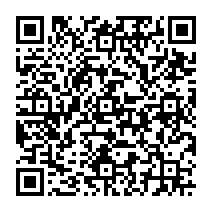 